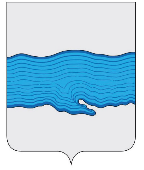 Ивановская областьПриволжский муниципальный районПлесское городское поселениеВЕСТНИКСОВЕТА И АДМИНИСТРАЦИИПЛЕССКОГО ГОРОДСКОГО ПОСЕЛЕНИЯВыпуск № 2406.11.2020№ 24 от 06.11.2020Официальное издание нормативно-правовых актовСовета и администрации Плёсского городского поселенияСОДЕРЖАНИЕ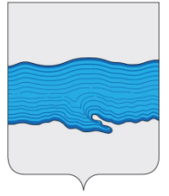 Совет Плесского городского поселенияПриволжского муниципального районаИвановской областиРЕШЕНИЕг.Плесот «06» ноября 2020 г.                                                                                                                                     № 39Об утверждении Положения о порядке проведения конкурса по отбору кандидатур на должность Главы Плесского городского поселенияРуководствуясь частью 2.1 статьи 36 Федерального закона от 06.10.2003 № 131-ФЗ "Об общих принципах организации местного самоуправления в Российской Федерации", частью 1 статьи 2 Закона Ивановской области от 18.11.2014г. №86-ОЗ «О некоторых вопросах формирования, организации и деятельности органов местного самоуправления муниципальных образований Ивановской области», Уставом Плесского городского поселения, Совет Плесского городского поселения РЕШИЛ: 1. Утвердить Положение о порядке проведения конкурса по отбору кандидатур на должность Главы Плесского городского поселения (приложение № 1). 2. Опубликовать данное решение в официальном издании нормативно-правовых актов Совета и администрации Плёсского городского поселения «Вестник Совета и администрации Плесского городского поселения»3. Решение от 13.04.2018г. № 15 «Об утверждении Положения о порядке проведения конкурса по отбору кандидатур на должность Главы Плесского городского поселения» считать утратившим силу.  4. Данное решение вступает в силу со дня его опубликования. Председатель Совета Плесского городского поселения                                                               Т.О. Каримов Врип главы Плесского городского поселения                                                                               И.Г. Шевелев  Приложение № 1 к решению Совета Плесского   городского поселения                                                               от 06.11.2020г. № 39 «Об утверждении Положения                                                        о порядке проведения конкурса по отбору                                                          кандидатур на должность Главы Плесского                                         городского поселенияПОЛОЖЕНИЕо порядке проведения конкурса по отбору кандидатур на должностьГлавы Плесского городского поселения1. Предмет регулирования1.1. Положение о порядке проведения конкурса по отбору кандидатур на должность Главы  Плесского городского поселения (далее - Положение) в соответствии с Федеральным законом от 06.10.2003 № 131-ФЗ «Об общих принципах организации местного самоуправления в Российской Федерации», Законом Ивановской области от 18.11.2014 № 86-ОЗ «О некоторых вопросах формирования, организации и деятельности органов местного самоуправления муниципальных образований Ивановской области», Уставом  Плесского городского поселения определяет порядок проведения конкурса по отбору кандидатур на должность Главы  Плесского городского поселения из числа кандидатур, представленных конкурсной комиссией по результатам конкурса.2. Понятия и термины, используемые в Положении2.1. В Положении используются следующие понятия и термины:Глава Плесского городского поселения - высшее должностное лицо Плесского городского поселения, наделенное Уставом Плесского городского поселения собственными полномочиями по решению вопросов местного значения и возглавляющее исполнительно-распорядительный орган местного самоуправления Плесского городского поселения  - Администрацию Плесского городского поселения;кандидат на должность Главы Плесского городского поселения (далее - кандидат) - гражданин, представивший документы для участия в конкурсе по отбору кандидатур на должность Главы Плесского городского поселения и зарегистрированный конкурсной комиссией в установленном настоящим Положением порядке;кандидатура на должность Главы Плесского городского поселения - зарегистрированный кандидат, представленный конкурсной комиссией по результатам конкурса Совета Плесского городского поселения для проведения голосования по избранию на должность Главы Плесского городского поселения;конкурсная комиссия - комиссия по проведению конкурса по отбору кандидатур на должность Главы Плесского городского поселения;конкурс по отбору кандидатур на должность Главы Плесского городского поселения (далее - конкурс) - проводимая в соответствии с решением Совета Плесского городского поселения о проведении конкурса и настоящим Положением процедура отбора кандидатур на должность Главы Плесского городского поселения из числа зарегистрированных конкурсной комиссией кандидатов.3. Цели проведения конкурса3.1. Целью проведения конкурса является отбор на альтернативной основе кандидатур на должность Главы Плесского городского поселения из числа граждан, представивших документы для участия в конкурсе и зарегистрированных конкурсной комиссией в качестве кандидатов, способных по своим личностным и деловым качествам осуществлять полномочия Главы Плесского городского поселения по решению вопросов местного значения  Плесского городского поселения, а также обеспечивать осуществление органами местного самоуправления Плесского городского поселения полномочий по решению вопросов местного значения  и отдельных государственных полномочий, переданных органам местного самоуправления федеральными законами и законами Ивановской области.3.2. Конкурс призван обеспечивать равные права граждан Российской Федерации на замещение должности Главы Плесского городского поселения.4. Порядок принятия решения о проведении конкурса4.1. Решение о проведении конкурса принимает Совет Плесского городского поселения.4.2. Решение о проведении конкурса принимается в случаях:1) истечения срока полномочий Главы Плесского городского поселения, предусмотренного Уставом Плесского городского поселения;2) досрочного прекращения полномочий Главы Плесского городского поселения;3) признания конкурса несостоявшимся;4) неизбрания Советом Плесского городского поселения на должность Главы Плесского городского поселения ни одной из кандидатур, представленных конкурсной комиссией по результатам конкурса.4.3. Решение Совета Плесского городского поселения о проведении конкурса должно содержать условия проведения конкурса, сведения о дате, времени и месте его проведения, дате начала и окончания приема документов, месте и времени приема документов.К условиям конкурса относятся:1) требования, предъявляемые к кандидатам на должность Главы Плесского городского поселения;2) перечень документов, представляемых гражданами для участия в конкурсе по отбору кандидатур на должность Главы Плесского городского поселения.4.4. Решение Совета Плесского городского поселения о проведении конкурса подлежит официальному опубликованию в порядке, установленном Уставом Плесского городского поселения, не позднее чем за двадцать дней до дня проведения конкурса.5. Порядок формирования и организации деятельностиконкурсной комиссии5.1. Для проведения конкурса формируется конкурсная комиссия в количестве шести человек.       При формировании конкурсной комиссии половина ее членов назначается Советом Плесского городского поселения, а другая половина -  Главой Приволжского муниципального района.        Информация о проведении конкурса по отбору кандидатур на должность Главы Плесского городского поселения, включающая ходатайство о назначении половины членов конкурсной комиссии, направляются Главе Приволжского муниципального района. Кандидатов в члены конкурсной комиссии от Совета Плесского городского поселения вправе выдвигать Председатель Совета Плесского городского поселения, депутаты Совета Плесского городского поселения в количестве не менее одной трети от установленной численности депутатов Совета Плесского городского поселения.Решение Совета Плесского городского поселения о назначении в состав конкурсной комиссии принимается большинством голосов от числа присутствующих на заседании депутатов Совета Плесского городского поселения открытым голосованием. 5.3. Конкурсная комиссия состоит из председателя, заместителя председателя, секретаря и членов конкурсной комиссии.Председатель, заместитель председателя и секретарь конкурсной комиссии избираются на первом заседании конкурсной комиссии из ее состава простым большинством голосов от числа присутствующих на заседании членов конкурсной комиссии.Первое заседание конкурсной комиссии должно состояться до дня начала приема документов для участия в конкурсе.5.4. Председатель конкурсной комиссии:1) осуществляет общее руководство работой конкурсной комиссии;2) распределяет обязанности между членами конкурсной комиссии;3) председательствует на заседаниях конкурсной комиссии;4) подписывает протоколы заседаний конкурсной комиссии и (или) принятые конкурсной комиссией решения, запросы, уведомления и другие документы;5) контролирует исполнение решений, принятых конкурсной комиссией;6) представляет конкурсную комиссию в отношениях с гражданами, представившими в конкурсную комиссию документы для участия в конкурсе, кандидатами, иными гражданами, государственными органами, органами местного самоуправления, организациями, средствами массовой информации и общественными объединениями;7) представляет на заседании Совета Плесского городского поселения принятое по результатам конкурса решение конкурсной комиссии.5.5. Заместитель председателя конкурсной комиссии осуществляет полномочия председателя конкурсной комиссии в случае его отсутствия, а также осуществляет по поручению председателя конкурсной комиссии иные полномочия.5.6. Секретарь конкурсной комиссии:1) осуществляет организационное обеспечение деятельности конкурсной комиссии;2) принимает поступающие в конкурсную комиссию документы, проверяет правильность их оформления, регистрирует поступающие и исходящие материалы и документы, готовит их для рассмотрения на заседании конкурсной комиссии;3) осуществляет подготовку заседаний конкурсной комиссии, в том числе обеспечивает извещение членов конкурсной комиссии, а при необходимости - граждан, представивших в конкурсную комиссию документы для участия в конкурсе, кандидатов, иных лиц, привлеченных к участию в работе конкурсной комиссии, о дате, времени и месте заседания конкурсной комиссии;4) ведет и подписывает протоколы заседаний конкурсной комиссии;5) решает иные организационные вопросы, связанные с подготовкой и проведением заседаний конкурсной комиссии;6) выполняет поручения председателя конкурсной комиссии, а в его отсутствие - заместителя председателя конкурсной комиссии.5.7. Члены конкурсной комиссии осуществляют свою работу на непостоянной неоплачиваемой основе.5.8. Член конкурсной комиссии может быть выведен из состава конкурсной комиссии по решению органа (должностного лица), назначившего его, принимаемому в том же порядке, что и решение о назначении в состав конкурсной комиссии.В случае если после принятия решения о назначении конкурсной комиссии до принятия конкурсной комиссией решения о результатах конкурса будет установлено, что гражданин, представивший документы для участия в конкурсе (кандидат), состоит в близком родстве или свойстве с членом конкурсной комиссии (родители, супруг, дети, братья, сестры, а также братья, сестры, родители, дети супругов и супруги детей) либо член конкурсной комиссии находится в непосредственном подчинении у гражданина, представившего документы об участии в конкурсе (кандидата), то такой член конкурсной комиссии подлежит выведению из состава конкурсной комиссии по решению органа (должностного лица), назначившего его.Новый член конкурсной комиссии назначается тем органом (должностным лицом), которым был назначен исключенный член конкурсной комиссии.5.9. Конкурсная комиссия является коллегиальным органом и обладает следующими полномочиями:1) рассматривает документы, представленные для участия в конкурсе;2) регистрирует кандидатов на должность Главы Плесского городского поселения либо отказывает в регистрации;3) организует и проводит конкурс;4) определяет результаты конкурса;5) по результатам конкурса представляет Совету Плесского городского поселения для проведения голосования по кандидатурам на должность Главы Плесского городского поселения не менее двух кандидатур;6) осуществляет иные полномочия в соответствии с настоящим Положением.5.10. По решению конкурсной комиссии к ее работе могут привлекаться в качестве независимых экспертов специалисты в сфере муниципального управления, представители научных и образовательных организаций, иные лица без включения их в состав конкурсной комиссии.5.11. В своей деятельности конкурсная комиссия руководствуется Конституцией Российской Федерации, Федеральным законом от 06.10.2003 № 131-ФЗ «Об общих принципах организации местного самоуправления в Российской Федерации», иными законодательными актами Российской Федерации и Ивановской области, Уставом Плесского городского поселения, а также настоящим Положением.5.12. Основной организационной формой деятельности конкурсной комиссии являются заседания.Члены конкурсной комиссии участвуют в ее заседаниях лично и не вправе передавать свои полномочия другому лицу.Члены конкурсной комиссии не имеют право разглашать информацию и сведения, ставшие им известными в процессе проведения конкурса, а также представлять конкурсную комиссию в отношениях с гражданами, представившими в конкурсную комиссию документы для участия в конкурсе, кандидатами, иными гражданами, государственными органами, органами местного самоуправления, организациями, средствами массовой информации и общественными объединениями без соответствующего поручения председателя конкурсной комиссии.5.13. Заседание конкурсной комиссии является правомочным, если на нем присутствует не менее двух третей ее членов.5.14. Решения конкурсной комиссии принимаются путем открытого голосования. Решение конкурсной комиссии считается принятым, если за него проголосовало более половины от числа присутствующих на заседании членов конкурсной комиссии.При равенстве голосов решающим является голос председательствующего на заседании конкурсной комиссии.Решения конкурсной комиссии оформляются протоколами, в которых отражается информация о ходе заседания и принятых решениях, подписываемыми председателем, секретарем конкурсной комиссии и всеми членами конкурсной комиссии, принимавшими участие в голосовании.5.15. Материально-техническое и организационное обеспечение работы конкурсной комиссии возлагается на Администрацию Плесского городского поселения.5.16. Конкурсная комиссия осуществляет свои полномочия с момента ее формирования в правомочном составе до дня вступления в силу решения Совета Плесского городского поселения об избрании на должность Главы Плесского городского поселения одной из кандидатур, представленной конкурсной комиссией по результатам конкурса.6. Условия участия в конкурсе6.1. Право на участие в конкурсе имеют граждане Российской Федерации, достигшие на день проведения конкурса 18 лет.На основании международных договоров Российской Федерации и в порядке, установленном законом, иностранные граждане, постоянно проживающие на территории Плесского городского поселения, имеют право участвовать в конкурсе на тех же условиях, что и граждане Российской Федерации.6.2. Для участия в конкурсе гражданин лично представляет в конкурсную комиссию:1) заявление в письменной форме об участии в конкурсе по форме согласно приложению № 1 к настоящему Положению в двух экземплярах;2) копию паспорта или заменяющего его документа, удостоверяющего личность гражданина, выданного уполномоченным государственным органом;3) согласие на обработку персональных данных по форме согласно приложению № 2 к настоящему Положению;4) справку о наличии (отсутствии) судимости и (или) факта уголовного преследования либо о прекращении уголовного преследования.6.3. Помимо обязательного перечня документов, указанных в пункте 6.2 настоящего Положения, гражданин может представить в конкурсную комиссию документы, подтверждающие уровень его профессионального образования, профессиональные знания и навыки: копию трудовой книжки и (или) сведения о трудовой деятельности, предусмотренные статьей 66.1 Трудового кодекса Российской Федерации, копии документов, подтверждающих профессиональное образование, квалификацию, рекомендательные письма, характеристику с места работы, документы, подтверждающие прохождение профессиональной переподготовки, стажировки, повышения квалификации, документы, свидетельствующие о наградах, о присвоении ученых степеней и иные документы по усмотрению гражданина. Если гражданин менял фамилию, или имя, или отчество, представляются также копии подтверждающих документов.6.4. Копии документов, указанных в пунктах 6.2 и 6.3 настоящего Положения, принимаются при предъявлении оригинала и заверяются секретарем конкурсной комиссии либо должны быть нотариально заверены. Копия трудовой книжки может быть заверена кадровой службой по месту работы гражданина.6.5. Заявление об участии в конкурсе (далее - заявление) регистрируется в журнале регистрации заявлений с указанием даты его подачи, перечня прилагаемых к нему документов (копий документов) и присвоением порядкового регистрационного номера.Заявление подлежит регистрации только при условии представления одновременно с ним всех документов, предусмотренных пунктом 6.2 настоящего Положения. Иные документы могут быть представлены гражданином дополнительно в любое установленное для приема документов время, но не позднее дня окончания их приема. Иные документы также подлежат регистрации в журнале регистрации заявлений.6.6. Заявление и соответствующие документы подаются гражданином лично секретарю конкурсной комиссии.Не допускается подача заявления и документов через поверенного, путем их направления по почте, курьерской связью, с использованием факсимильной и иных видов связи.Факт подачи документов удостоверяется подписью секретаря конкурсной комиссии в заявлении, представленном гражданином в двух экземплярах (один экземпляр остается в конкурсной комиссии, другой возвращается гражданину).6.7. Несвоевременное или неполное представление документов, предусмотренных пунктом 6.2 настоящего Положения, является основанием для отказа лицу в их приеме для участия в конкурсе.В случае представления неполного пакета документов гражданин вправе в пределах, установленных решением Совета Плесского городского поселения сроков приема документов повторно обратиться в конкурсную комиссию с заявлением с обязательным приложением всех документов, предусмотренных пунктом 6.2 настоящего Положения.6.8. Документы, представленные гражданином, рассматриваются конкурсной комиссией.С целью проверки достоверности сведений, указанных гражданином в заявлении, представленных им документах, а также для установления обстоятельств, препятствующих гражданину участвовать в конкурсе, конкурсная комиссия в пределах действующего законодательства Российской Федерации вправе запрашивать в соответствующих органах необходимую для этого информацию.6.9. Конкурсная комиссия обязана рассмотреть представленные гражданином документы, указанные в пункте 6.2, не позднее 10 дней после дня окончания приема документов для участия в конкурсе и принять решение о регистрации кандидата на должность Главы Плесского городского поселения либо об отказе в регистрации.О принятом решении конкурсная комиссия уведомляет гражданина любым доступным способом, позволяющим достоверно установить, что уведомление доставлено адресату.В случае принятия конкурсной комиссией решения об отказе в регистрации кандидата в уведомлении указываются причины такого отказа.6.10. Кандидатом на должность Главы Плесского городского поселения может быть зарегистрирован гражданин, который на день проведения конкурса не имеет в соответствии с Федеральным законом от 12.06.2002 № 67-ФЗ «Об основных гарантиях избирательных прав и права на участие в референдуме граждан Российской Федерации» ограничений пассивного избирательного права для избрания выборным должностным лицом местного самоуправления.Не может быть зарегистрирован кандидатом на должность Главы Плесского городского поселения гражданин Российской Федерации:1) признанный судом недееспособным или содержащийся в местах лишения свободы по приговору суда;2) имеющий гражданство иностранного государства либо вид на жительство или иной документ, подтверждающий право на постоянное проживание гражданина Российской Федерации на территории иностранного государства. Указанный гражданин вправе быть избранным главой муниципального образования, если это предусмотрено международным договором Российской Федерации.3) осужденный к лишению свободы за совершение тяжких и (или) особо тяжких преступлений и имеющий на день проведения конкурса неснятую и непогашенную судимость за указанные преступления;4) осужденный к лишению свободы за совершение тяжких преступлений, судимость которого снята или погашена, - до истечения десяти лет со дня снятия или погашения судимости;5) осужденный к лишению свободы за совершение особо тяжких преступлений, судимость которого снята или погашена, - до истечения пятнадцати лет со дня снятия или погашения судимости;6) осужденный за совершение преступлений экстремистской направленности, предусмотренных Уголовным кодексом Российской Федерации, и имеющий на день проведения конкурса неснятую и непогашенную судимость за указанные преступления, если на такое лицо не распространяется действие подпунктов 4 и 5 настоящего пункта;7) осужденные к лишению свободы за совершение преступлений, предусмотренных статьей 106, частью второй статьи 107, частью третьей статьи 110.1, частью второй статьи 112, частью второй статьи 119, частью первой статьи 126, частью второй статьи 127, частью первой статьи 127.2, статьей 136, частями второй и третьей статьи 141, частью первой статьи 142, статьей 142.1, частями первой и третьей статьи 142.2, частью первой статьи 150, частью второй статьи 158, частями второй и пятой статьи 159, частью второй статьи 159.1, частью второй статьи 159.2, частью второй статьи 159.3, частью второй статьи 159.5, частью второй статьи 159.6, частью второй статьи 160, частью первой статьи 161, частью второй статьи 167, частью третьей статьи 174, частью третьей статьи 174.1, частью второй статьи 189, частью первой статьи 200.2, частью второй статьи 200.3, частью первой статьи 205.2, частью второй статьи 207.2, статьей 212.1, частью первой статьи 228.4, частью первой статьи 230, частью первой статьи 232, частью первой статьи 239, частью второй статьи 243.4, частью второй статьи 244, частью первой.1 статьи 258.1, частями первой и второй статьи 273, частью первой статьи 274.1, частью второй статьи 280, частью второй статьи 280.1, частью первой статьи 282, частью третьей статьи 296, частью третьей статьи 309, частями первой и второй статьи 313, частью первой статьи 318, частью второй статьи 354, частью второй статьи 354.1 Уголовного кодекса Российской Федерации, и имеющие на день проведения конкурса неснятую и непогашенную судимость за указанные преступления, - до истечения пяти лет со дня снятия или погашения судимости.8) подвергнутый административному наказанию за совершение административных правонарушений, предусмотренных статьями 20.3 и 20.29 Кодекса Российской Федерации об административных правонарушениях, если конкурс состоится до окончания срока, в течение которого лицо считается подвергнутым административному наказанию;9) в отношении которого вступившим в силу решением суда установлен факт нарушения ограничений, предусмотренных пунктом 1 статьи 56 Федерального закона от 12.06.2002 № 67-ФЗ «Об основных гарантиях избирательных прав и права на участие в референдуме граждан Российской Федерации», либо совершения действий, предусмотренных подпунктом «ж» пункта 7 и подпунктом «ж» пункта 8 статьи 76 Федерального закона от 12.06.2002 № 67-ФЗ «Об основных гарантиях избирательных прав и права на участие в референдуме граждан Российской Федерации», если указанные нарушения либо действия совершены до дня проведения конкурса в течение установленного Уставом Плесского городского поселения в соответствии с Законом Ивановской области от 18.11.2014 № 86-ОЗ «О некоторых вопросах формирования, организации и деятельности органов местного самоуправления муниципальных образований Ивановской области» срока полномочий Главы Плесского городского поселения;10) в отношении которого вступило в силу решение суда о лишении его права занимать государственные и (или) муниципальные должности в течение определенного срока, если конкурс состоится до истечения указанного срока.Если срок действия ограничений пассивного избирательного права, предусмотренных подпунктами 4, 5 и 7 настоящего пункта, истекает до дня проведения конкурса, гражданин, пассивное избирательное право которого было ограничено, вправе в установленном порядке быть кандидатом на должность Главы Плесского городского поселения.Если деяние, за совершение которого был осужден гражданин, в соответствии с новым уголовным законом не признается тяжким или особо тяжким преступлением, действие ограничений пассивного избирательного права, предусмотренных подпунктами 3 - 5 настоящего пункта, прекращается со дня вступления в силу этого уголовного закона.Если тяжкое преступление, за совершение которого был осужден гражданин, в соответствии с новым уголовным законом признается особо тяжким преступлением или если особо тяжкое преступление, за совершение которого был осужден гражданин, в соответствии с новым уголовным законом признается тяжким преступлением, ограничения пассивного избирательного права, предусмотренные подпунктами 4 и 5 настоящего пункта, действуют до истечения десяти лет со дня снятия или погашения судимости.6.11. Не может быть зарегистрирован кандидатом на должность Главы  Плесского городского поселения иностранный гражданин, за исключением случая, предусмотренного абзацем вторым пункта 6.1 настоящего Положения.  6.12. Не может быть зарегистрирован кандидатом на должность Главы Плесского городского поселения гражданин, замещавший должность Главы Плесского городского поселения и ушедший с указанной должности в отставку по собственному желанию, в том числе в связи с избранием его депутатом либо на иную выборную должность, замещение которой несовместимо со статусом Главы Плесского городского поселения, либо отрешенный от должности Главы Плесского городского поселения Губернатором Ивановской области, если конкурс назначен в связи с указанными обстоятельствами.6.13. В целях обеспечения высокого профессионального уровня Главы Плесского городского поселения для осуществления полномочий по решению вопросов местного значения при проведении конкурса предпочтение отдается кандидатам, имеющим высшее образование, удостоверенное дипломом государственного образца, и (или) профессиональные знания и навыки работы на руководящих должностях в области финансов, права, промышленного производства, иных отраслей экономики или социальной сферы, на высших или главных должностях муниципальной (государственной) службы либо на постоянной основе на выборных муниципальных (государственных) должностях.6.14. Для проверки возможности допуска кандидата в случае его избрания Главой Плесского городского поселения к сведениям, составляющим государственную тайну, он представляет в конкурсную комиссию в течение трех рабочих дней со дня получения уведомления о регистрации его в качестве кандидата:1) собственноручно заполненную и подписанную анкету по форме 4, установленной приложением к Инструкции о порядке допуска должностных лиц и граждан Российской Федерации к государственной тайне, утвержденной постановлением Правительства Российской Федерации от 06.02.2010 № 63 «Об утверждении Инструкции о порядке допуска должностных лиц и граждан Российской Федерации к государственной тайне»;2) справку об отсутствии медицинских противопоказаний для работы со сведениями, составляющими государственную тайну, по форме согласно приложению № 3 к приказу Министерства здравоохранения и социального развития Российской Федерации от 26.08.2011 № 989н «Об утверждении перечня медицинских противопоказаний для работы с использованием сведений, составляющих государственную тайну, порядка получения и формы справки об отсутствии медицинских противопоказаний для работы с использованием сведений, составляющих государственную тайну»;3) две фотографии 4 x 6 см.В случае если гражданин на день объявления конкурса допущен к сведениям, составляющим государственную тайну, с проведением проверочных мероприятий органами безопасности, то вместо документов, предусмотренных подпунктами 1 - 3 настоящего пункта, он представляет в конкурсную комиссию справку о соответствующей форме допуска в соответствии с формами 6 - 8, установленными приложением к Инструкции о порядке допуска должностных лиц и граждан Российской Федерации к государственной тайне, утвержденной постановлением Правительства Российской Федерации от 06.02.2010 № 63 «Об утверждении Инструкции о порядке допуска должностных лиц и граждан Российской Федерации к государственной тайне».6.15. Зарегистрированный кандидат на должность Главы  Плесского городского поселения вправе в любое время до принятия конкурсной комиссией решения о представлении Советом Плесского городского поселения кандидатур на должность Главы Плесского городского поселения представить письменное заявление о снятии своей кандидатуры с конкурса.7. Процедура проведения конкурса7.1. Для проведения конкурса необходимо участие не менее двух зарегистрированных конкурсной комиссией кандидатов.7.2. При проведении конкурса конкурсная комиссия проводит оценку деловых, личностных и профессиональных качеств зарегистрированных кандидатов, допущенных к участию в конкурсе, их умений, знаний, навыков на основании представленных документов и по результатам конкурсных испытаний.7.3. При проведении конкурса могут использоваться не противоречащие федеральным законам и другим нормативным правовым актам Российской Федерации и Ивановской области методы оценки профессиональных и личностных качеств кандидатов, включая индивидуальное собеседование, анкетирование, проведение групповых дискуссий, тестирование, устное или письменное изложение своих предложений, программы развития муниципального образования в рамках полномочий Главы Плесского городского поселения, иные методы оценки профессиональных и личностных качеств кандидатов (далее - конкурсные испытания).При проведении конкурса, как правило, проводится индивидуальное собеседование с кандидатами с изложением ими устно программы развития Плесского городского поселения.В случае если конкурсной комиссией будет принято решение об использовании других форм конкурсных испытаний (анкетирование, проведение групповых дискуссий, тестирование), кандидат должен быть уведомлен об этом одновременно с вручением ему уведомления о регистрации его в качестве кандидата.Члены конкурсной комиссии вправе задавать вопросы по существу проводимых конкурсных испытаний, об опыте предыдущей работы или службы кандидата, об основных достижениях на предыдущих местах работы или службы, иных обстоятельствах, по которым можно судить о деловых качествах, профессиональных знаниях и навыках кандидата.7.4. Очередность прохождения конкурсных испытаний устанавливается исходя из очередности регистрации заявлений граждан.7.5. Кандидат, не явившийся для участия в конкурсе, комиссией не рассматривается, и голосование по нему не проводится.7.6. После проведения конкурсных процедур члены конкурсной комиссии проводят обсуждение, по итогам которого конкурсной комиссией проводится открытое поименное голосование по каждому кандидату.Голосование проводится конкурсной комиссией в отсутствие кандидатов.При голосовании член конкурсной комиссии может проголосовать «за» только в отношении одного кандидата.7.7. Не менее двух кандидатов, набравших наибольшее количество голосов, признаются решением конкурсной комиссии победителями конкурса.7.8. По итогам конкурса конкурсная комиссия принимает одно из следующих решений:1) о признании не менее двух кандидатов победителями конкурса и представлении их кандидатур Совету Плесского городского поселения для проведения голосования по избранию на должность Главы Плесского городского поселения;2) о признании конкурса несостоявшимся в случае:- если в установленные решением  Совета Плесского городского поселения сроки в конкурсную комиссию представлено менее двух заявлений;- если ко дню проведения конкурса осталось менее двух зарегистрированных кандидатов;- если на момент принятия конкурсной комиссией решения по итогам конкурса осталось менее двух зарегистрированных кандидатов;- если в результате проведения конкурса менее двух кандидатур признаны победителями конкурса.7.9. Результаты голосования, решение конкурсной комиссии оформляются протоколом, который подписывают председатель, секретарь и все члены конкурсной комиссии, принимавшие участие в голосовании.7.10. Протокол конкурсной комиссии с результатами конкурса направляется в Совет Плесского городского поселения не позднее трехдневного срока со дня его подписания.7.11. Каждому кандидату (кандидатуре) сообщается о результатах конкурса в письменной форме в течение трех дней со дня подписания протокола конкурсной комиссии.8. Заключительные положения8.1. Расходы, связанные с участием в конкурсе (проезд к месту проведения конкурса и обратно, наем жилого помещения, проживание, пользование услугами средств связи и др.), граждане (кандидаты) производят за счет собственных средств.8.2. Материалы конкурсной комиссии, сформированные в дело, хранятся в архиве [наименование органа местного самоуправления муниципального образования Ивановской области] в течение четырех лет со дня проведения конкурса.Приложение № 1к Положениюо порядке проведения конкурса по отбору кандидатур на должность Главы Плесского городского поселенияВ  комиссию  по проведению конкурсапо  отбору  кандидатур на должностьГлавы ____________________________              наименование муниципального                образования Ивановской области(далее – конкурсная комиссия)от __________________________________________________________________, (фамилия, имя, отчество указываются полностью)год рождения _____________________,зарегистрированного(ой) по адресу:_____________________________________________________________________,проживающего(ей) по адресу:_____________________________________________________________________, паспорт ________________________________________________________________________________________________, телефон___________________________________Заявление об участии в конкурсе    Прошу  допустить к участию в конкурсе по отбору кандидатур на должность Главы Плесского городского поселения.    Сообщаю       следующие       сведения       о      судимости:__________________________________________________________________________.    Уведомляю,   что  на  момент  предоставления  документов  в  конкурсную комиссию:    о  наличии  (отсутствии) гражданства иностранного государства, или вида на   жительство,  или    иного    документа,   подтверждающего   право   на постоянное   проживание  гражданина   Российской  Федерации  на  территории иностранного          государства            (нужное           подчеркнуть)__________________________________________________________ ;    не  имею в соответствии с Федеральным законом от 12.06.2002 № 67-ФЗ «Об основных  гарантиях  избирательных  прав  и  права на участие в референдуме граждан  Российской  Федерации» ограничений пассивного избирательного права для избрания выборным должностным лицом местного самоуправления.    С  проведением  процедуры  оформления допуска к сведениям, составляющим государственную и иную охраняемую законом тайну, согласен(а).    В случае избрания Советом Плесского городского поселения меня Главой Плесского городского поселения из  числа  кандидатур,  представленных  конкурсной комиссией по результатам конкурса,  обязуюсь  прекратить  деятельность,  несовместимую  с замещением должности Главы Плесского городского поселения.Приложение (перечень представленных документов):1. ______________________________________________________, на _____ листах;2. ______________________________________________________, на _____ листах;3. ______________________________________________________, на _____ листах;4. ______________________________________________________, на _____ листах;5. ______________________________________________________, на _____ листах;6. ______________________________________________________, на _____ листах;7. ______________________________________________________, на _____ листах;8. ______________________________________________________, на _____ листах;9. ______________________________________________________, на _____ листах;10. _____________________________________________________, на _____ листах.«___» _____________ 20___ г.                        _______________________                                                            подписьЗаявление и указанные документы к нему принял(а):секретарь конкурсной комиссии:___________________________________________________________________________                                   (ФИО)«___» _____________ 20___ г.          _______________                                             подпись                          Приложение № 2к Положениюо порядке проведения конкурса по отбору кандидатурна должность ГлавыПлесского городского поселения                                     В комиссию по проведению конкурса                                         по отбору кандидатур                                          на должность Главы                                        ______________________________                                                 наименование муниципального                образования Ивановской области                                         (далее – конкурсная комиссия)                                         от _______________________________                                       __________________________________                                         ________________________________,                                         проживающего(ей) по адресу:                                        __________________________________                                         __________________________________                                         _________________________________,                                         документ, удостоверяющий личность:                                         _________________________________,                                         серия __________ № ______________,                                         когда, кем выдан _________________                                         __________________________________Согласиена обработку персональных данныхДаю согласие на обработку Совету Плесского городского поселения и конкурсной комиссией своих персональных данных с использованием средств автоматизации и без использования средств автоматизации, включая их получение в письменной и устной формах у третьей стороны, в соответствии с Федеральным законом от 27.07.2006 № 152-ФЗ «О персональных данных» с целью подготовки документов для проведения конкурса по отбору кандидатур на должность Главы Плесского городского поселения.Согласие дано на обработку следующих персональных данных:- фамилия, имя, отчество;- должность и место работы;- дата рождения;- место рождения;- домашний адрес;- сведения об образовании (с указанием года окончания учебного заведения, наименования учебного заведения, специальности по диплому);- ученая степень, ученое звание;- сведения о трудовой деятельности;- сведения о семейном положении;- сведения о наградах (поощрениях) и званиях (с указанием даты и номера документа, подтверждающего награждение (поощрение));- сведения о судимости;- биометрических персональных данных (указать, например, фотографическое изображение);    - ____________________________________________________________________.             (подлежит заполнению при наличии иных персональных данных)Действия с моими персональными данными при подготовке документов для проведения конкурса по отбору кандидатур на должность Главы Плесского городского поселения включают в себя сбор персональных данных, запись, их накопление, хранение, систематизацию и уточнение (обновление, изменение), обезличивание и передачу (распространение, предоставление) сторонним организациям, удаление.Настоящее согласие действует с даты его представления в конкурсную комиссию до даты его отзыва. Отзыв настоящего согласия осуществляется в письменной форме путем подачи письменного заявления в Совет Плесского городского поселения и (или) в конкурсную комиссию.«___» ____________ 20___ г.              ______________________     __________________                                            подпись                        ФИО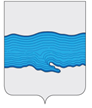 Совет Плесского городского поселенияПриволжского муниципального районаИвановской областиРЕШЕНИЕг. Плесот «06» ноября 2020 г.                                                                                                                         № 40О проекте внесения изменений и дополнений в Устав Плесского городского поселения Приволжского муниципального района Ивановской областиНа основании Федерального закона от 06.10.2003г. № 131-ФЗ "Об общих принципах организации местного самоуправления в Российской Федерации", Закона Ивановской области от 18.11.2014г. № 86-ОЗ «О некоторых способах формирования, организации и деятельности органов местного самоуправления муниципальных образований Ивановской области», Устава Плесского городского поселения Приволжского муниципального района Ивановской области, Совет Плесского городского поселения РЕШИЛ:1. Принять проект изменений и дополнений в Устав Плесского городского поселения Приволжского муниципального района Ивановской области, изложив его в новой редакции (прилагается). 2. Вынести проект изменений и дополнений в Устав Плесского городского поселения Приволжского муниципального района Ивановской области на всенародное обсуждение.3. Опубликовать настоящее решение вместе с проектом изменений и дополнений в Устав Плесского городского поселения Приволжского муниципального района Ивановской области в официальном издании нормативно-правовых актов Совета и администрации Плесского городского поселения «Вестник Совета и администрации Плесского городского поселения» в соответствии с частью 11 статьи 37 Устава Плесского городского поселения Приволжского муниципального района Ивановской области.4. Утвердить следующий порядок учета предложений по проекту изменений и дополнений, вносимых в Устав Плесского городского поселения Приволжского муниципального района Ивановской области, а также порядок участия граждан в его обсуждении:а) Жители Плесского городского поселения вправе представлять свои предложения и замечания по вносимым изменениям и дополнениям в Устав Плесского городского поселения Приволжского муниципального района Ивановской области;б) свои предложения (замечания) граждане представляют в письменной форме в рабочую группу по адресу: г. Плес, ул. Советская, 9, Совет Плесского городского поселения; лично, либо письмом;в) председатель рабочей группы ведёт учёт поступивших предложений (замечаний) и по итогам их рассмотрения представляет отчёт;г) жители Плесского городского поселения вправе принять участие в обсуждении проекта изменений и дополнений, вносимых в Устав Плесского городского поселения Приволжского муниципального района Ивановской области, которое состоится при проведении публичных слушаний.5. Назначить публичные слушания проекта изменений и дополнений, вносимых в Устав Плесского городского поселения Приволжского муниципального района Ивановской области, на 04.12.2020 года на 13.00 часов в здании МКУ КБО Плесского городского поселения по адресу: г.Плес, ул. Калинина, 10.6. Контроль исполнения настоящего решения возложить на врип главы Плесского городского поселения.7. Настоящее решение вступает в силу со дня опубликования.Председатель Совета Плесского городского поселения                                                                               Т.О. КаримовВрип главы Плесского городского поселения                                                                                              И.Г. ШевелевПриложение к решению Совета Плесского городского поселения от 06.11.2020г. № 40 «О проекте внесения изменений и дополнений в Устав Плесского городского поселения  Приволжского муниципального района Ивановской области»УСТАВПлесского городского поселенияПриволжского муниципального районаИвановской области,принятый решением Совета Плесского городского поселения от 25.11.2005г.в редакции решения Совета Плесского городского поселения от __.__2020 г. №г. Плес 2020г.Настоящий Устав Плесского городского поселения Приволжского муниципального района Ивановской области  (далее по тексту – Устав, Устав поселения) устанавливает в соответствии с Конституцией Российской Федерации, федеральными законами и законами Ивановской области порядок и формы реализации жителями Плесского городского поселения Приволжского муниципального района Ивановской области конституционного права на самостоятельное решение вопросов местного значения, владение, пользование, распоряжение муниципальной собственностью путем референдума, выборов, других форм прямого волеизъявления, через выборные и другие органы местного самоуправления поселения. ГЛАВА 1. ОБЩИЕ ПОЛОЖЕНИЯСтатья 1. Наименование и правовой статус Плесского городского поселения.1. Плесское городское поселение Приволжского муниципального района Ивановской области является городским поселением в соответствии с Законом Ивановской области от 25.02.2005 № 48-ОЗ «О городских и сельских поселениях в Приволжском муниципальном районе».2. Официальное наименование муниципального образования – «Плесское городское поселение Приволжского муниципального района Ивановской области» (далее по тексту – поселение). Сокращенное наименование – «Плесское городское поселение».Статья 2. Территория поселения и состав территории поселения1. Территория поселения входит в состав Приволжского муниципального района Ивановской области.2. Территорию поселения составляют территории населенных пунктов: города Плес, сел: Миловка, Ногино, Пеньки, Северцево, Утес, деревень: Выголово, Горшково, Ивашково, Касимовка, Климово, Козлово, Кочергино, Кренево, Левашиха, Мальцево, Орешки, Попково, Скородумка, Татищево, Спасское, Филисово, Церковное, Шаляпино, а также, прилегающие к ним земли общего пользования, территории традиционного природопользования населения Плесского городского поселения, земли рекреационного назначения, земли для развития городского  поселения. 4. Административным центром Плесского городского поселения Приволжского муниципального района Ивановской области является город Плес.Статья 3. Граница поселения и порядок ее изменения1. Территория Плесского городского поселения определена границами, установленными законом Ивановской области. 2. Изменение границ поселения осуществляется законом Ивановской области по инициативе населения поселения, органов местного самоуправления поселения, органов государственной власти Ивановской области, федеральных органов государственной власти в соответствии с Федеральным законом от 06.10.2003 №131-ФЗ «Об общих принципах организации местного самоуправления в Российской Федерации».Инициатива населения поселения об изменении границ поселения реализуется в порядке, установленном Федеральным законом от 06.10.2003 №131-ФЗ «Об общих принципах организации местного самоуправления в Российской Федерации» и принимаемым в соответствии с ним законом Ивановской области для выдвижения инициативы проведения местного референдума. Инициатива органов местного самоуправления поселения, органов государственной власти об изменении границ поселения оформляется решениями соответствующих органов местного самоуправления, органов государственной власти.Статья 4. Преобразование поселенияПреобразование поселения осуществляется законом Ивановской области по инициативе населения, органов местного самоуправления, органов государственной власти Ивановской области, федеральных органов государственной власти в соответствии с Федеральным законом от 06.10.2003 №131-ФЗ «Об общих принципах организации местного самоуправления в Российской Федерации». Инициатива населения поселения о преобразовании поселения реализуется в порядке, установленном федеральным законом и принимаемым в соответствии с ним законом Ивановской области для выдвижения инициативы проведения местного референдума. Инициатива органов местного самоуправления поселения, органов государственной власти о преобразовании поселения оформляется решениями соответствующих органов местного самоуправления, органов государственной власти.Статья 5. Официальные символы поселения и порядок их официального использования1. Поселение имеет герб и флаг. Описание и порядок официального использования символики поселения устанавливается решением Совета Плесского городского поселения.2. Официальные символы поселения подлежат государственной регистрации в порядке, установленном федеральным законодательством.ГЛАВА П. ПРАВОВЫЕ ОСНОВЫ ОРГАНИЗАЦИИ И ОСУЩЕСТВЛЕНИЯ МЕСТНОГО САМОУПРАВЛЕНИЯ В ПОСЕЛЕНИИСтатья 6.  Местное самоуправление поселенияМестное самоуправление в поселении - форма осуществления народом своей власти, обеспечивающая в пределах, установленных Конституцией Российской Федерации, федеральными законами, а в случаях, установленных федеральными законами, - законами Ивановской области, самостоятельное и под свою ответственность решение населением непосредственно и (или) через органы местного самоуправления вопросов местного значения исходя из интересов населения с учетом исторических и иных местных традиций.Статья 7.  Вопросы местного значения поселения1. К вопросам местного значения поселения относятся:1) составление и рассмотрение проекта бюджета поселения, утверждение и исполнение бюджета поселения, осуществление контроля за его исполнением, составление и утверждение отчета об исполнении бюджета поселения;2) установление, изменение и отмена местных налогов и сборов поселения;3) владение, пользование и распоряжение имуществом, находящимся в муниципальной собственности поселения;4) организация в границах поселения электро-, тепло-, газо- и водоснабжения населения, водоотведения, снабжения населения топливом в пределах полномочий, установленных законодательством Российской Федерации;4_1) осуществление в ценовых зонах теплоснабжения муниципального контроля за выполнением единой теплоснабжающей организацией мероприятий по строительству, реконструкции и (или) модернизации объектов теплоснабжения, необходимых для развития, повышения надежности и энергетической эффективности системы теплоснабжения и определенных для нее в схеме теплоснабжения в пределах полномочий, установленных Федеральным законом «О теплоснабжении»;5) дорожная деятельность в отношении автомобильных дорог местного значения в границах населенных пунктов поселения и обеспечение безопасности дорожного движения на них, включая создание и обеспечение функционирования парковок (парковочных мест), осуществление муниципального контроля за сохранностью автомобильных дорог местного значения в границах населенных пунктов поселения, а также осуществление иных полномочий в области использования автомобильных дорог и осуществления дорожной деятельности в соответствии с законодательством Российской Федерации;6) обеспечение проживающих в поселении и нуждающихся в жилых помещениях малоимущих граждан жилыми помещениями, организация строительства и содержания муниципального жилищного фонда, создание условий для жилищного строительства, осуществление муниципального жилищного контроля, а также иных полномочий органов местного самоуправления в соответствии с жилищным законодательством;7) создание условий для предоставления транспортных услуг населению и организация транспортного обслуживания населения в границах поселения;8) участие в профилактике терроризма и экстремизма, а также в минимизации и (или) ликвидации последствий проявлений терроризма и экстремизма в границах поселения;9) создание условий для реализации мер, направленных на укрепление межнационального и межконфессионального согласия, сохранение и развитие языков и культуры народов Российской Федерации, проживающих на территории поселения, социальную и культурную адаптацию мигрантов, профилактику межнациональных (межэтнических) конфликтов;10) участие в предупреждении и ликвидации последствий чрезвычайных ситуаций в границах поселения;11) обеспечение первичных мер пожарной безопасности в границах населенных пунктов поселения;12) создание условий для обеспечения жителей поселения услугами связи, общественного питания, торговли и бытового обслуживания;13) организация библиотечного обслуживания населения, комплектование и обеспечение сохранности библиотечных фондов библиотек поселения;14) создание условий для организации досуга и обеспечения жителей поселения услугами организаций культуры;15) сохранение, использование и популяризация объектов культурного наследия (памятников истории и культуры), находящихся в собственности поселения, охрана объектов культурного наследия (памятников истории и культуры) местного (муниципального) значения, расположенных на территории поселения;16) создание условий для развития местного традиционного народного художественного творчества, участие в сохранении, возрождении и развитии народных художественных промыслов в поселении;17) обеспечение условий для развития на территории поселения физической культуры, школьного спорта и массового спорта, организация проведения официальных физкультурно-оздоровительных и спортивных мероприятий поселения;18) создание условий для массового отдыха жителей поселения и организация обустройства мест массового отдыха населения, включая обеспечение свободного доступа граждан к водным объектам общего пользования и их береговым полосам;19) формирование архивных фондов поселения;20) участие в организации деятельности по сбору (в том числе раздельному сбору) и транспортированию твердых коммунальных отходов;21) утверждение правил благоустройства территории поселения, осуществление контроля за их соблюдением, организация благоустройства территории поселения в соответствии с указанными правилами, а также организация использования, охраны, защиты, воспроизводства городских лесов, лесов особо охраняемых природных территорий, расположенных в границах населенных пунктов поселения;22) утверждение генеральных планов поселения, правил землепользования и застройки, утверждение подготовленной на основе генеральных планов поселения документации по планировке территории, выдача градостроительного плана земельного участка, расположенного в границах поселения, выдача разрешений на строительство (за исключением случаев, предусмотренных Градостроительным кодексом Российской Федерации, иными федеральными законами), разрешений на ввод объектов в эксплуатацию при осуществлении строительства, реконструкции объектов капитального строительства, расположенных на территории поселения, утверждение местных нормативов градостроительного проектирования поселений, резервирование земель и изъятие, земельных участков в границах поселения для муниципальных нужд, осуществление муниципального земельного контроля за использованием земель поселения, осуществление в случаях, предусмотренных Градостроительным кодексом Российской Федерации, осмотров зданий, сооружений и выдача рекомендаций об устранении выявленных в ходе таких осмотров нарушений, направление уведомления о соответствии указанных в уведомлении о планируемых строительстве или реконструкции объекта индивидуального жилищного строительства или садового дома (далее - уведомление о планируемом строительстве) параметров объекта индивидуального жилищного строительства или садового дома установленным параметрам и допустимости размещения объекта индивидуального жилищного строительства или садового дома на земельном участке, уведомления о несоответствии указанных в уведомлении о планируемом строительстве параметров объекта индивидуального жилищного строительства или садового дома установленным параметрам и (или) недопустимости размещения объекта индивидуального жилищного строительства или садового дома на земельном участке, уведомления о соответствии или несоответствии построенных или реконструированных объектах индивидуального жилищного строительства или садового дома требованиям законодательства о градостроительной деятельности при строительстве или реконструкции объектов индивидуального жилищного строительства или садовых домов на земельных участках, расположенных на территориях поселений, принятие в соответствии с гражданским законодательством Российской Федерации решения о сносе самовольной постройки, решения о сносе самовольной постройки или ее приведении в соответствие с предельными параметрами разрешенного строительства, реконструкции объектов капитального строительства, установленными правилами землепользования и застройки, документацией по планировке территории, или обязательными требованиями к параметрам объектов капитального строительства, установленными федеральными законами (далее также - приведение в соответствие с установленными требованиями), решения об изъятии земельного участка, не используемого по целевому назначению или используемого с нарушением законодательства Российской Федерации, осуществление сноса самовольной постройки или ее приведения в соответствие с установленными требованиями в случаях, предусмотренных Градостроительным кодексом Российской Федерации;23) присвоение адресов объектам адресации, изменение, аннулирование адресов, присвоение наименований элементам улично-дорожной сети (за исключением автомобильных дорог федерального значения, автомобильных дорог регионального или межмуниципального значения, местного значения муниципального района), наименований элементам планировочной структуры в границах поселения, изменение, аннулирование таких наименований, размещение информации в государственном адресном реестре;24) организация ритуальных услуг и содержание мест захоронения;25) организация и осуществление мероприятий по территориальной обороне и гражданской обороне, защите населения и территории поселения от чрезвычайных ситуаций природного и техногенного характера;26) создание, содержание и организация деятельности аварийно-спасательных служб и (или) аварийно-спасательных формирований на территории поселения;27) осуществление мероприятий по обеспечению безопасности людей на водных объектах, охране их жизни и здоровья;28) создание, развитие и обеспечение охраны лечебно-оздоровительных местностей и курортов местного значения на территории поселения, а также осуществление муниципального контроля в области использования и охраны особо охраняемых природных территорий местного значения;29) содействие в развитии сельскохозяйственного производства, создание условий для развития малого и среднего предпринимательства;30) организация и осуществление мероприятий по работе с детьми и молодежью в поселении;31) осуществление в пределах, установленных водным законодательством Российской Федерации, полномочий собственника водных объектов, информирование населения об ограничениях их использования;32) осуществление муниципального лесного контроля;33) оказание поддержки гражданам и их объединениям, участвующим в охране общественного порядка, создание условий для деятельности народных дружин;34) предоставление помещения для работы на обслуживаемом административном участке поселения сотруднику, замещающему должность участкового уполномоченного полиции;35) до 1 января 2017 года предоставление сотруднику, замещающему должность участкового уполномоченного полиции, и членам его семьи жилого помещения на период выполнения сотрудником обязанностей по указанной должности;36) оказание поддержки социально ориентированным некоммерческим организациям в пределах полномочий, установленных статьями 31.1 и 31.3 Федерального закона от 12.01.1996 №7-ФЗ «О некоммерческих организациях».37) обеспечение выполнения работ, необходимых для создания искусственных земельных участков для нужд поселения, проведение открытого аукциона на право заключить договор о создании искусственного земельного участка в соответствии с федеральным законом;38) осуществление мер по противодействию коррупции в границах поселения.39) участие в соответствии с Федеральным законом от 24 июля 2007 года N 221-ФЗ "О государственном кадастре недвижимости" в выполнении комплексных кадастровых работ.».Статья 8. Права органов местного самоуправления поселения на решение вопросов, не отнесенных к вопросам местного значения поселения1. Органы местного самоуправления поселения имеют право на:1) создание музеев поселения;2) создание муниципальной пожарной охраны;3) совершение нотариальных действий, предусмотренных законодательством, в случае отсутствия в поселении нотариуса;4) участие в осуществлении деятельности по опеке и попечительству;5) создание условий для осуществления деятельности, связанной с реализацией прав местных национально-культурных автономий на территории поселения;6) оказание содействия национально-культурному развитию народов Российской Федерации и реализации мероприятий в сфере межнациональных отношений на территории поселения;7) участие в организации и осуществлении мероприятий по мобилизационной подготовке муниципальных предприятий и учреждений, находящихся на территории поселения;8) создание условий для развития туризма;9) оказание поддержки общественным наблюдательным комиссиям, осуществляющим общественный контроль за обеспечением прав человека и содействие лицам, находящимся в местах принудительного содержания;10) оказание поддержки общественным объединениям инвалидов, а также созданным общероссийскими общественными объединениями инвалидов организациям в соответствии с Федеральным законом от 24 ноября 1995 года N 181-ФЗ "О социальной защите инвалидов в Российской Федерации"11) предоставление гражданам жилых помещений муниципального жилищного фонда по договорам найма жилых помещений жилищного фонда социального использования в соответствии с жилищным законодательством.12) пункт утратил силу;13) осуществление мероприятий по отлову и содержанию безнадзорных животных, обитающих на территории поселения;14) осуществление мероприятий в сфере профилактики правонарушений, предусмотренных Федеральным законом "Об основах системы профилактики правонарушений в Российской Федерации";15) оказание содействия развитию физической культуры и спорта инвалидов, лиц с ограниченными возможностями здоровья, адаптивной физической культуры и адаптивного спорта;16) осуществление мероприятий по защите прав потребителей, предусмотренных Законом Российской Федерации от 7 февраля 1992 года N2300-1 "О защите прав потребителей";17) предоставление сотруднику, замещающему должность участкового уполномоченного полиции, и членам его семьи жилого помещения на период замещения сотрудником указанной должности.2. Органы местного самоуправления поселения вправе решать вопросы, указанные в части 1 настоящей статьи, участвовать в осуществлении иных государственных полномочий (не переданных им в соответствии со статьей 19 Федерального закона от 06.10.2003 №131-ФЗ «Об общих принципах организации местного самоуправления в Российской Федерации»), если это участие предусмотрено федеральными законами, а также решать иные вопросы, не отнесенные к компетенции органов местного самоуправления других муниципальных образований, органов государственной власти и не исключенные из их компетенции федеральными законами и законами Ивановской области, за счет доходов местных бюджетов, за исключением межбюджетных трансфертов, предоставленных из бюджетов бюджетной системы Российской Федерации, и поступлений налоговых доходов по дополнительным нормативам отчислений.Статья 9. Полномочия органов местного самоуправления по решению вопросов местного значения1. В целях решения вопросов местного значения органы местного самоуправления поселения обладают следующими полномочиями:1) принятие Устава поселения и внесение в него изменений и дополнений, издание муниципальных правовых актов;2) установление официальных символов поселения;3) создание муниципальных предприятий и учреждений, осуществление финансового обеспечения деятельности муниципальных казенных учреждений и финансового обеспечения выполнения муниципального задания бюджетными и автономными муниципальными учреждениями, а также осуществление закупок товаров, работ, услуг для обеспечения муниципальных нужд;4) установление тарифов на услуги, предоставляемые муниципальными предприятиями и учреждениями, и работы, выполняемые муниципальными предприятиями и учреждениями, если иное не предусмотрено федеральными законами;        4_1) полномочиями в сфере стратегического планирования, предусмотренными Федеральным законом от 28 июня 2014 года N 172-ФЗ "О стратегическом планировании в Российской Федерации";5) регулирование тарифов на подключение к системе коммунальной инфраструктуры, тарифов организаций коммунального комплекса на подключение, надбавок к тарифам на товары и услуги организаций коммунального комплекса, надбавок к ценам (тарифам) для потребителей. Полномочия органов местного самоуправления поселения по регулированию тарифов на подключение к системе коммунальной инфраструктуры, тарифов организаций коммунального комплекса на подключение, надбавок к тарифам на товары и услуги организаций коммунального комплекса, надбавок к ценам, тарифам для потребителей могут полностью или частично передаваться на основе соглашений между органами местного самоуправления поселения и органами местного самоуправления муниципального района, в состав которого входит указанное поселение;6) полномочиями по организации теплоснабжения, предусмотренными Федеральным законом «О теплоснабжении»;6.1) полномочиями в сфере водоснабжения и водоотведения, предусмотренными Федеральным законом "О водоснабжении и водоотведении";7) организационное и материально-техническое обеспечение подготовки и проведения муниципальных выборов, местного референдума, голосования по отзыву депутата, голосования по вопросам изменения границ поселения, преобразования поселения;8) организация сбора статистических показателей, характеризующих состояние экономики и социальной сферы муниципального образования, и предоставление указанных данных органам государственной власти в порядке, установленном Правительством Российской Федерации;8.1) разработка и утверждение программ комплексного развития систем коммунальной инфраструктуры поселения, программ комплексного развития транспортной инфраструктуры поселения, программ комплексного развития социальной инфраструктуры поселения, требования к которым устанавливаются Правительством Российской Федерации;9) учреждение печатного средства массовой информации для опубликования муниципальных правовых актов, обсуждения проектов муниципальных правовых актов по вопросам местного значения, доведения до сведения жителей поселения официальной информации о социально-экономическом и культурном развитии поселения, о развитии его общественной инфраструктуры и иной официальной информации;10) осуществление международных и внешнеэкономических связей в соответствии с федеральными законами;11) организация профессионального образования и дополнительного профессионального образования Главы Плёсского городского поселения, депутатов Плёсского городского поселения, муниципальных служащих и работников муниципальных учреждений, организация подготовки кадров для муниципальной службы в порядке, предусмотренном законодательством Российской Федерации об образовании и законодательством Российской Федерации о муниципальной службе;12) утверждение и реализация муниципальных программ в области энергосбережения и повышения энергетической эффективности, организация проведения энергетического обследования многоквартирных домов, помещения в которых составляют муниципальный жилищный фонд в границах поселения, организация и проведение иных мероприятий, предусмотренных законодательством об энергосбережении и о повышении энергетической эффективности;13) иными полномочиями в соответствии с Федеральным законом от 06.10.2003 №131-ФЗ «Об общих принципах организации местного самоуправления в Российской Федерации» и настоящим Уставом.2. Совет Плёсского городского поселения и Администрация Плёсского городского поселения вправе принимать решение о привлечении граждан к выполнению на добровольной основе социально значимых для поселения работ (в том числе дежурств) в целях решения вопросов местного значения поселения, предусмотренных пунктами 7.1 - 9, 15 и 19 части 1 статьи 14 Федерального закона от 06.10.2003 №131-ФЗ «Об общих принципах организации местного самоуправления в Российской Федерации». К социально значимым работам могут быть отнесены только работы, не требующие специальной профессиональной подготовки.К выполнению социально значимых работ могут привлекаться совершеннолетние трудоспособные жители поселения в свободное от основной работы или учебы время на безвозмездной основе не более чем один раз в три месяца. При этом продолжительность социально значимых работ не может составлять более четырех часов подряд.3. В случае, если в соответствии с федеральным законом и (или) законами субъектов Российской Федерации полномочия федеральных органов государственной власти, органов государственной власти субъектов Российской Федерации переходят к органам местного самоуправления, правовые акты органов исполнительной власти РСФСР, правовые акты федеральных органов исполнительной власти, правовые акты краевых, областных, городских (городов республиканского подчинения) Советов народных депутатов или их исполнительных комитетов, краевых, областных, городских (городов федерального значения) администраций, правовые акты органов государственной власти субъектов Российской Федерации, полномочия по принятию которых перешли к органам местного самоуправления, действуют в части, не противоречащей законодательству Российской Федерации, до принятия органами местного самоуправления и вступления в силу муниципальных правовых актов, регулирующих соответствующие правоотношения. Со дня вступления в силу муниципальных правовых актов, регулирующих соответствующие правоотношения, ранее принятые правовые акты органов исполнительной власти РСФСР, правовые акты федеральных органов исполнительной власти, правовые акты краевых, областных, городских (городов республиканского подчинения) Советов народных депутатов или их исполнительных комитетов, краевых, областных, городских (городов федерального значения) администраций, правовые акты органов государственной власти субъектов Российской Федерации, которыми урегулированы такие правоотношения, не применяются.В случае, если в соответствии с федеральным законом или законами субъектов Российской Федерации полномочия органов местного самоуправления переходят к федеральным органам государственной власти или органам государственной власти субъектов Российской Федерации, правовые акты органов исполнительной власти РСФСР, правовые акты федеральных органов исполнительной власти, правовые акты краевых, областных, городских (городов республиканского подчинения) Советов народных депутатов или их исполнительных комитетов, краевых, областных, городских (городов федерального значения) администраций, правовые акты органов государственной власти субъектов Российской Федерации, правовые акты местных Советов народных депутатов и местных администраций районов, городов, районов в городах, поселков, сельсоветов, сельских населенных пунктов, муниципальные правовые акты, полномочия по принятию которых перешли к федеральным органам государственной власти, органам государственной власти субъектов Российской Федерации, действуют в части, не противоречащей законодательству Российской Федерации, до принятия федеральными органами государственной власти, органами государственной власти субъектов Российской Федерации и вступления в силу правовых актов Российской Федерации, правовых актов субъектов Российской Федерации, регулирующих соответствующие правоотношения. Со дня вступления в силу правовых актов Российской Федерации, правовых актов субъектов Российской Федерации, регулирующих соответствующие правоотношения, ранее принятые правовые акты органов исполнительной власти РСФСР, правовые акты федеральных органов исполнительной власти, правовые акты краевых, областных, городских (городов республиканского подчинения) Советов народных депутатов или их исполнительных комитетов, краевых, областных, городских (городов федерального значения) администраций, правовые акты органов государственной власти субъектов Российской Федерации, правовые акты местных Советов народных депутатов и местных администраций районов, городов, районов в городах, поселков, сельсоветов, сельских населенных пунктов, муниципальные правовые акты, которыми урегулированы такие правоотношения, не применяются. Статья 9.1. Муниципальный контроль1. Органы местного самоуправления организуют и осуществляют муниципальный контроль за соблюдением требований, установленных муниципальными правовыми актами, принятыми по вопросам местного значения, а в случаях, если соответствующие виды контроля отнесены федеральными законами к полномочиям органов местного самоуправления, также муниципальный контроль за соблюдением требований, установленных федеральными законами, законами Ивановской области.2. К отношениям, связанным с осуществлением муниципального контроля, организацией и проведением проверок юридических лиц, индивидуальных предпринимателей, применяются положения Федерального закона от 26 декабря 2008 года N 294-ФЗ "О защите прав юридических лиц и индивидуальных предпринимателей при осуществлении государственного контроля (надзора) и муниципального контроля".Статья 10. Осуществление органами местного самоуправления поселения отдельных государственных полномочий1. Органы местного самоуправления поселения осуществляют переданные им отдельные государственные полномочия в соответствии с издаваемыми в пределах своей компетенции федеральными органами исполнительной власти и исполнительными органами государственной власти Ивановской области нормативными правовыми актами. Органы местного самоуправления поселения обязаны исполнять письменные предписания уполномоченных государственных органов по устранению нарушений законодательства, регулирующего осуществление переданных им отдельных государственных полномочий. 2. Исполнение органами местного самоуправления поселения переданных им отдельных государственных полномочий осуществляется за счет субвенций, предоставляемых из средств соответствующих бюджетов. 3. Органы местного самоуправления поселения обязаны предоставлять уполномоченным государственным органам документы, связанные с осуществлением переданных им отдельных государственных полномочий.ГЛАВА III. ФОРМЫ НЕПОСРЕДСТВЕННОГО ОСУЩЕСТВЛЕНИЯ НАСЕЛЕНИЕМ МЕСТНОГО САМОУПРАВЛЕНИЯ И УЧАСТИЯ НАСЕЛЕНИЯ В ОСУЩЕСТВЛЕНИИ МЕСТНОГО САМОУПРАВЛЕНИЯСтатья 11. Права граждан на осуществление местного самоуправления1. Граждане Российской Федерации осуществляют местное самоуправление посредством участия в местном референдуме, муниципальных выборах, посредством иных форм прямого волеизъявления, а также через выборные и иные органы местного самоуправления поселения.Иностранные граждане, постоянно или преимущественно проживающие на территории поселения, обладают при осуществлении местного самоуправления правами в соответствии с международными договорами Российской Федерации и федеральными законами.2. Граждане имеют равные права на осуществление местного самоуправления независимо от пола, расы, национальности, языка, происхождения, имущественного и должностного положения, отношения к религии, убеждений, принадлежности к общественным объединениям. Статья 12. Формы непосредственного участия населения поселения в решении вопросов местного значенияФормами непосредственного участия населения поселения в решении вопросов местного значения являются:местный референдум;муниципальные выборы;голосование по отзыву депутата, голосование по вопросам изменения границ поселения, преобразования поселения;правотворческая инициатива граждан;территориальное общественное самоуправление;публичные слушания;собрание граждан;конференция граждан (собрание делегатов);опрос граждан;обращение граждан в органы местного самоуправления;другие формы непосредственного осуществления населением местного самоуправления и участия в его осуществлении.Статья 13.  Местный референдум1. Местный референдум проводится в целях решения населением непосредственно вопросов местного значения. Местный референдум проводится на всей территории поселения. В местном референдуме имеют право участвовать граждане, место жительства которых расположено в границах поселения. Граждане участвуют в референдуме на основе всеобщего равного и прямого волеизъявления при тайном голосовании.2. На референдум могут быть вынесены только вопросы местного значения. Вопросы референдума не должны ограничивать или отменять общепризнанные права и свободы человека и гражданина, конституционные гарантии реализации таких прав и свобод.Вопросы референдума не должны противоречить Конституции Российской Федерации, федеральным законам, Уставу Ивановской области и законам Ивановской области, Уставу поселения.Вопрос референдума должен быть сформулирован таким образом, чтобы исключалась возможность его двойственного толкования, то есть на него можно было бы дать только однозначный ответ, а также, чтобы исключалась неопределенность правовых последствий принятого на референдуме решения.3. На референдум не могут быть вынесены вопросы:- о досрочном прекращении или продлении срока полномочий органов местного самоуправления, о приостановлении осуществления ими своих полномочий, а также о проведении досрочных выборов в органы местного самоуправления либо об отсрочке указанных выборов;- о персональном составе органов местного самоуправления;- об избрании депутатов и должностных лиц, об утверждении, о назначении на должность и об освобождении от должности должностных лиц, а также о даче согласия на их назначение на должность и освобождение от должности;- о принятии или об изменении местного бюджета, исполнении и изменении финансовых обязательств поселения;- о принятии чрезвычайных и срочных мер по обеспечению здоровья и безопасности населения.4. Решение о назначении референдума в поселении принимается Советом Плёсского городского поселения:1) по инициативе, выдвинутой гражданами Российской Федерации, имеющими право на участие в местном референдуме;2) по инициативе, выдвинутой избирательными объединениями, иными общественными объединениями, уставы которых предусматривают участие в выборах и (или) референдумах и которые зарегистрированы в порядке и сроки, установленные федеральным законом;3) по инициативе Совета Плёсского городского поселения и Главы Плёсского городского поселения, выдвинутой ими совместно.5. Условием назначения местного референдума по инициативе граждан, избирательных объединений, иных общественных объединений является сбор подписей в поддержку данной инициативы, количество которых устанавливается законом Ивановской области и составляет 2 процента от числа участников местного референдума, но не может быть менее 25 подписей.6. Принятое на местном референдуме решение подлежит обязательному исполнению на территории поселения и не нуждается в утверждении какими-либо органами государственной власти, их должностными лицами или органами местного самоуправления. В случае если для его реализации требуется издание нормативного правового акта, орган (должностное лицо) местного самоуправления поселения, в компетенцию которого входит данный вопрос, обязан (обязано) принять такой акт в течение месяца со дня официального обнародования результатов референдума, если иной срок не установлен в решении референдума.7. Решение о проведении местного референдума, а также принятое на местном референдуме решение может быть обжаловано в судебном порядке гражданами, органами местного самоуправления, прокурором, уполномоченными федеральным законом органами государственной власти.Статья 14.  Муниципальные выборы1. Муниципальные выборы проводятся с целью избрания депутатов Совета Плёсского городского поселения на основе всеобщего равного и прямого избирательного права при тайном голосовании по многомандатным избирательным округам по мажоритарной избирательной системе.  2. Муниципальные выборы назначаются Советом Плёсского городского поселения.Решение о назначении выборов должно быть принято не ранее, чем за 90 дней и не позднее, чем за 80 дней до дня голосования. Днем голосования на выборах в органы местного самоуправления является второе воскресенье сентября года, в котором истекают сроки полномочий указанных органов или депутатов указанных органов, а если сроки полномочий истекают в год проведения выборов депутатов Государственной Думы Федерального Собрания Российской Федерации очередного созыва, - день голосования на указанных выборах, за исключением случаев, предусмотренных федеральным закономРешение о назначении выборов подлежит официальному опубликованию не позднее, чем через пять дней со дня его принятия. При назначении досрочных выборов сроки могут быть сокращены, на не более чем на одну треть.В случае если Совет Плёсского городского поселения не назначит соответствующие выборы в сроки, установленные частью 2 настоящей статьи, а также если уполномоченный на то орган отсутствует, выборы назначаются избирательной комиссией поселения не позднее чем за 70 дней до дня голосования. Решение избирательной комиссии о назначении выборов публикуется не позднее чем через семь дней со дня истечения установленного пунктом 5 статьи 7 Закона Ивановской области от 26.11.2009 №130-ОЗ «О муниципальных выборах» срока официального опубликования решения о назначении выборов.3. Гарантии избирательных прав граждан при проведении муниципальных выборов, порядок назначения, подготовки, проведения и подведения итогов и определения результатов муниципальных выборов устанавливаются федеральным законом и принимаемым в соответствии с ним законом Ивановской области. 4. Итоги муниципальных выборов направляются избирательной комиссией поселения в средства массовой информации для опубликования или обнародуются. Статья 15. Голосование по отзыву депутата Совета Плёсского городского поселения, голосование по вопросам изменения границ Плёсского городского поселения, преобразования Плёсского городского поселения»1. Голосование по отзыву депутата Плёсского городского поселения проводится по инициативе населения в порядке, установленном федеральным законом и принимаемым в соответствии с ним законом Ивановской области для проведения местного референдума с учетом особенностей, установленных Федеральным законом от 06.10.2003 №131-ФЗ «Об общих принципах организации местного самоуправления в Российской Федерации». 2. Основаниями для отзыва депутата Плёсского городского поселения может быть:а) невыполнение или ненадлежащее выполнение депутатом Плёсского городского поселения своих полномочий, выраженных в конкретных противоправных решениях или действиях (бездействии) в случае их подтверждения в судебном порядке;б) нарушение федерального законодательства, законодательства Ивановской области, настоящего Устава в случае его подтверждения в судебном порядке.3. Депутату Плёсского городского поселения должна быть предоставлена возможность дать избирателям объяснения по поводу обстоятельств, выдвигаемых в качестве оснований для отзыва, в средствах массовой информации или на собрании избирателей, о времени и месте проведения которого избиратели оповещаются Советом поселения заранее.4. Голосование по вопросам изменения границ поселения, преобразования поселения производится в соответствии с требованиями Федерального закона от 06.10.2003 №131-ФЗ «Об общих принципах организации местного самоуправления в Российской Федерации».5. Итоги голосования по отзыву депутата Плёсского городского поселения, итоги голосования по вопросам изменения границ поселения, преобразования поселения и принятые решения направляются избирательной комиссией поселения для официального опубликования в средства массовой информации или обнародуются. Статья 16.  Правотворческая инициатива граждан1. Инициативная группа граждан, обладающих избирательным правом, имеет право выступить с правотворческой инициативой в порядке, установленном решением Совета Плёсского городского поселения. Минимальная численность инициативной группы граждан устанавливается нормативным правовым актом Совета Плёсского городского поселения и не может превышать 3 (три) процента от числа жителей поселения, обладающих избирательным правом.2. Проект муниципального правового акта, внесенный в порядке реализации правотворческой инициативы граждан, подлежит обязательному рассмотрению органом местного самоуправления или должностным лицом местного самоуправления поселения, к компетенции которых относится принятие такого акта, в течение трех месяцев со дня его внесения. Совет Плёсского городского поселения рассматривает указанные проекты на открытом заседании. Представителям инициативной группы граждан должна быть предоставлена возможность изложения своей позиции при рассмотрении указанного проекта.3. Мотивированное решение, принятое по результатам рассмотрения проекта муниципального правового акта поселения, должно быть официально в письменной форме доведено до сведения внесшей его инициативной группы граждан.Статья 17.  Территориальное общественное самоуправление         1. Под территориальным общественным самоуправлением понимается самоорганизация граждан по месту их жительства на части территории поселения, а также в расположенных на межселенной территории населенных пунктах для самостоятельного и под свою ответственность осуществления собственных инициатив по вопросам местного значения.Границы территории, на которой осуществляется территориальное общественное самоуправление, устанавливаются по предложению населения, проживающего на соответствующей территории, Советом Плесского городского поселения, а в расположенных на межселенной территории населенных пунктах (либо на части их територии) - Советом Приволжского муниципального района.2. Территориальное общественное самоуправление осуществляется в поселении непосредственно населением посредством проведения собраний и конференций граждан, а также посредством создания органов территориального общественного самоуправления.3. Территориальное общественное самоуправление может осуществляться в пределах следующих территорий проживания граждан: подъезд многоквартирного жилого дома; многоквартирный жилой дом; группа жилых домов; жилой микрорайон; иные территории проживания граждан.4. Органы территориального общественного самоуправления избираются на собраниях или конференциях граждан, проживающих на соответствующей территории.5. Территориальное общественное самоуправление считается учрежденным с момента регистрации устава территориального общественного самоуправления уполномоченным органом местного самоуправления поселения. Порядок регистрации устава территориального общественного самоуправления определяется решением Совета Плёсского городского поселения.Территориальное общественное самоуправление в соответствии с его уставом может являться юридическим лицом и подлежит государственной регистрации в организационно-правовой форме некоммерческой организации.6. Собрание граждан по вопросам организации и осуществления территориального общественного самоуправления считается правомочным, если в нем принимают участие не менее одной трети жителей соответствующей территории, достигших шестнадцатилетнего возраста.Конференция граждан по вопросам организации и осуществления территориального общественного самоуправления считается правомочной, если в ней принимают участие не менее двух третей избранных на собраниях граждан делегатов, представляющих не менее одной трети жителей соответствующей территории, достигших шестнадцатилетнего возраста.7. К исключительным полномочиям собрания, конференции граждан, осуществляющих территориальное общественное самоуправление, относятся:1) установление структуры органов территориального общественного самоуправления;2) принятие устава территориального общественного самоуправления, внесение в него изменений и дополнений;3) избрание органов территориального общественного самоуправления;4) определение основных направлений деятельности территориального общественного самоуправления;5) утверждение сметы доходов и расходов территориального общественного самоуправления и отчета о ее исполнении;6) рассмотрение и утверждение отчетов о деятельности органов территориального общественного самоуправления.8. Органы территориального общественного самоуправления:1) представляют интересы населения, проживающего на соответствующей территории;2) обеспечивают исполнение решений, принятых на собраниях и конференциях граждан;3) могут осуществлять хозяйственную деятельность по благоустройству территории, иную хозяйственную деятельность, направленную на удовлетворение социально-бытовых потребностей граждан, проживающих на соответствующей территории, как за счет средств указанных граждан, так и на основании договора между органами территориального общественного самоуправления и органами местного самоуправления с использованием средств местного бюджета;4) вправе вносить в органы местного самоуправления проекты муниципальных правовых актов, подлежащие обязательному рассмотрению этими органами и должностными лицами местного самоуправления, к компетенции которых отнесено принятие указанных актов.9. В уставе территориального общественного самоуправления устанавливаются:1) территория, на которой оно осуществляется;2) цели, задачи, формы и основные направления деятельности территориального общественного самоуправления;3) порядок формирования, прекращения полномочий, права и обязанности, срок полномочий органов территориального общественного самоуправления;4) порядок принятия решений;5) порядок приобретения имущества, а также порядок пользования и распоряжения указанным имуществом и финансовыми средствами;6) порядок прекращения осуществления территориального общественного самоуправления.10. Дополнительные требования к уставу территориального общественного самоуправления органами местного самоуправления устанавливаться не могут.11. Порядок организации и осуществления территориального общественного самоуправления, условия и порядок выделения необходимых средств из местного бюджета определяются решением Совета Плёсского городского поселения.Статья 18.  Публичные слушания, общественные обсуждения.1. Для обсуждения проектов муниципальных правовых актов по вопросам местного значения с участием жителей поселения Советом Плёсского городского поселения, Главой Плёсского городского поселения могут проводиться публичные слушания.2. Публичные слушания проводятся по инициативе населения, Совета Плёсского городского поселения или Главы Плёсского городского поселения.Публичные слушания, проводимые по инициативе населения или Совета Плёсского городского поселения, назначаются Советом Плёсского городского поселения, а по инициативе Главы Плёсского городского поселения - Главой Плёсского городского поселения.3. На публичные слушания должны выноситься:1) проект Устава поселения, а также проект муниципального нормативного правового акта о внесении изменений и дополнений в данный устав, кроме случаев, когда в Устав поселения вносятся изменения в форме точного воспроизведения положений  Конституции Российской Федерации, федеральных законов, конституции (устава) или законов субъекта Российской Федерации в целях приведения данного устава в соответствие с этими нормативными правовыми актами;2) проект местного бюджета и отчет о его исполнении;         2_1) проект стратегии социально-экономического развития муниципального образования;3) пункт утратил силу;4) вопросы о преобразовании Плесского городского поселения, за исключением случаев, если в соответствии со статьей 13 Федерального закона от 06.10.2003 №131-ФЗ «Об общих принципах организации местного самоуправления в Российской Федерации» для преобразования Плёсского городского поселения требуется получение согласия населения Плёсского городского поселения, выраженного путем голосования.4. Порядок организации и проведения публичных слушаний по проектам и вопросам, указанным в части 3 настоящей статьи, определяется решением Совета Плесского городского поселения  и должен предусматривать заблаговременное оповещение жителей поселения о времени и месте проведения публичных слушаний, заблаговременное ознакомление с проектом муниципального правового акта, другие меры, обеспечивающие участие в публичных слушаниях жителей поселения, опубликование (обнародование) результатов публичных слушаний, включая мотивированное обоснование принятых решений.5. По проектам генеральных планов, проектам правил землепользования и застройки, проектам планировки территории, проектам межевания территории, проектам правил благоустройства территорий, проектам, предусматривающим внесение изменений в один из указанных утвержденных документов, проектам решений о предоставлении разрешения на условно разрешенный вид использования земельного участка или объекта капитального строительства, проектам решений о предоставлении разрешения на отклонение от предельных параметров разрешенного строительства, реконструкции объектов капитального строительства, вопросам изменения одного вида разрешенного использования земельных участков и объектов капитального строительства на другой вид такого использования при отсутствии утвержденных правил землепользования и застройки проводятся общественные обсуждения или публичные слушания, порядок организации и проведения которых определяется уставом муниципального образования и (или) нормативным правовым актом представительного органа муниципального образования с учетом положений законодательства о градостроительной деятельности.Статья 19.  Собрание граждан1. Для обсуждения вопросов местного значения, информирования населения о деятельности органов местного самоуправления и должностных лиц местного самоуправления, осуществления территориального общественного самоуправления на части территории поселения могут проводиться собрания граждан.2. Собрание граждан проводится по инициативе населения, Совета Плёсского городского поселения, Главы Плёсского городского поселения, а также в случаях, предусмотренных уставом территориального общественного самоуправления.Собрание граждан, проводимое по инициативе Совета Плёсского городского поселения или Главы Плёсского городского поселения, назначается соответственно Советом Плёсского городского поселения или Главой Плёсского городского поселения.Собрание граждан, проводимое по инициативе населения, назначается Советом Плёсского городского поселения по заявлению инициативной группы в количестве 30 человек. Собрание граждан, проводимое по инициативе населения, должно быть назначено в течение 15 дней со дня подачи инициативной группой заявления в Совет Плёсского городского поселения.Порядок назначения и проведения собрания граждан в целях осуществления территориального общественного самоуправления определяется уставом территориального общественного самоуправления.3. Собрание граждан может принимать обращения к органам местного самоуправления и должностным лицам местного самоуправления, а также избирать лиц, уполномоченных представлять собрание граждан во взаимоотношениях с органами местного самоуправления и должностными лицами местного самоуправления.Собрание граждан, проводимое по вопросам, связанным с осуществлением территориального общественного самоуправления, принимает решения по вопросам, отнесенным к его компетенции уставом территориального общественного самоуправления.4. Обращения, принятые собранием граждан, подлежат обязательному рассмотрению органами местного самоуправления и должностными лицами местного самоуправления, к компетенции которых отнесено решение содержащихся в обращениях вопросов, с направлением письменного ответа.5. Порядок назначения и проведения собрания граждан, а также полномочия собрания граждан определяются Федеральным законом от 06.10.2003 №131-ФЗ «Об общих принципах организации местного самоуправления в Российской Федерации», решениями Совета Плёсского городского поселения, уставом территориального общественного самоуправления.6. Итоги собрания граждан подлежат официальному опубликованию (обнародованию).Статья 20.  Конференция граждан (собрание делегатов)1. В случаях, предусмотренных решением Совета Плёсского городского поселения, уставом территориального общественного самоуправления, полномочия собрания граждан могут осуществляться конференцией граждан (собранием делегатов).2. Порядок назначения и проведения конференции граждан (собрания делегатов), избрания делегатов определяется решением Совета Плёсского городского поселения, уставом территориального общественного самоуправления.3. Итоги конференции граждан (собрания делегатов) подлежат официальному опубликованию (обнародованию).Статья 21.  Опрос граждан1. Опрос граждан проводится на всей территории поселения или на части его территории для выявления мнения населения и его учета при принятии решений органами местного самоуправления и должностными лицами местного самоуправления, а также органами государственной власти.Результаты опроса носят рекомендательный характер.2. В опросе граждан имеют право участвовать жители поселения, обладающие избирательным правом.3. Опрос граждан проводится по инициативе:1) Совета Плёсского городского поселения или Главы Плёсского городского поселения - по вопросам местного значения;2) органов государственной власти Ивановской области - для учета мнения граждан при принятии решений об изменении целевого назначения земель поселения для объектов регионального и межрегионального значения.4. Порядок назначения и проведения опроса граждан определяется решением Совета Плёсского городского поселения в соответствии с законом Ивановской области.5. Решение о назначении опроса граждан принимается Советом Плёсского городского поселения. В решении Совета Плёсского городского поселения о назначении опроса граждан устанавливаются:1) дата и сроки проведения опроса;2) формулировка вопроса (вопросов), предлагаемого (предлагаемых) при проведении опроса;3) методика проведения опроса;4) форма опросного листа;5) минимальная численность жителей поселения, участвующих в опросе.6. Жители поселения должны быть проинформированы о проведении опроса граждан не менее чем за 10 дней до его проведения.7. Финансирование мероприятий, связанных с подготовкой и проведением опроса граждан, осуществляется:1) за счет средств местного бюджета - при проведении опроса по инициативе органов местного самоуправления;2) за счет средств бюджета Ивановской области - при проведении опроса по инициативе органов государственной власти Ивановской области.Статья 22. Обращения граждан в органы местного самоуправления поселения1. Граждане имеют право на индивидуальные и коллективные обращения в органы местного самоуправления.2. Обращения граждан подлежат рассмотрению в порядке и сроки, установленные Федеральным законом от 02.05.2006 №59-ФЗ «О порядке рассмотрения обращений граждан Российской Федерации».3. За нарушение порядка и сроков рассмотрения обращений граждан должностные лица местного самоуправления несут ответственность в соответствии с законодательством Российской Федерации.Статья 23. Другие формы непосредственного осуществления населением местного самоуправления и участия в его осуществлении Наряду с предусмотренными настоящим Уставом формами непосредственного осуществления населением местного самоуправления и участия населения в осуществлении местного самоуправления граждане вправе участвовать в осуществлении местного самоуправления в иных формах, не противоречащих Конституции Российской Федерации, Федеральному закону от 06.10.2003 №131-ФЗ «Об общих принципах организации местного самоуправления в Российской Федерации» и иным федеральным законам, законам  Ивановской области.Статья 23_1 Содержание правил благоустройства территории Плесского городского поселения1. Правила благоустройства территории Плесского городского поселения утверждаются Советом Плесского городского поселения.2. Правила благоустройства территории Плесского городского поселения могут регулировать вопросы:1) содержания территорий общего пользования и порядка пользования такими территориями;
2) внешнего вида фасадов и ограждающих конструкций зданий, строений, сооружений;
3) проектирования, размещения, содержания и восстановления элементов благоустройства, в том числе после проведения земляных работ;4) организации освещения территории Плесского городского поселения, включая архитектурную подсветку зданий, строений, сооружений;
5) организации озеленения территории Плесского городского поселения включая порядок создания, содержания, восстановления и охраны расположенных в границах населенных пунктов газонов, цветников и иных территорий, занятых травянистыми растениями;
6) размещения информации на территории Плесского городского поселения, в том числе установки указателей с наименованиями улиц и номерами домов, вывесок;
7) размещения и содержания детских и спортивных площадок, площадок для выгула животных, парковок (парковочных мест), малых архитектурных форм;
8) организации пешеходных коммуникаций, в том числе тротуаров, аллей, дорожек, тропинок;
9) обустройства территории Плесского городского поселения в целях обеспечения беспрепятственного передвижения по указанной территории инвалидов и других маломобильных групп населения;10) уборки территории Плесского городского поселения, в том числе в зимний период;
11) организации стоков ливневых вод;12) порядка проведения земляных работ;13) участия, в том числе финансового, собственников и (или) иных законных владельцев зданий, строений, сооружений, земельных участков (за исключением собственников и (или) иных законных владельцев помещений в многоквартирных домах, земельные участки под которыми не образованы или образованы по границам таких домов) в содержании прилегающих территорий;14) определения границ прилегающих территорий в соответствии с порядком, установленным законом Ивановской области;15) праздничного оформления территории Плесского городского поселения;
16) порядка участия граждан и организаций в реализации мероприятий по благоустройству территории Плесского городского поселения;17) осуществления контроля за соблюдением правил благоустройства территории Плёсского городского поселения.3. Законом Ивановской области могут быть предусмотрены иные вопросы, регулируемые правилами благоустройства территории Плесского городского поселения, исходя из природно-климатических, географических, социально-экономических и иных особенностей Плесского городского поселения.ГЛАВА IV. ОРГАНЫ МЕСТНОГО САМОУПРАВЛЕНИЯ И ДОЛЖНОСТНЫЕ ЛИЦА МЕСТНОГО САМОУПРАВЛЕНИЯСтатья 24. Структура и наименование органов местного самоуправления поселенияСтруктуру органов местного самоуправления поселения составляют:Совет Плёсского городского поселения Приволжского муниципального района Ивановской области (сокращенное наименование - Совет Плёсского городского поселения) – представительный орган муниципального образования;Глава Плёсского городского поселения Приволжского муниципального района Ивановской области (сокращенное наименование - Глава Плёсского городского поселения) – высшее должностное лицо муниципального образования;Администрация Плёсского городского поселения Приволжского муниципального района Ивановской области (сокращенное наименование - Администрация Плёсского городского поселения) - исполнительно - распорядительный орган муниципального образования.Контрольно-счётная палата Плёсского городского поселения Приволжского муниципального района Ивановской области (сокращенное наименование – Контрольно-счётная палата Плёсского городского поселения) - контрольно-счетный орган муниципального образования.Изменение структуры органов местного самоуправления поселения осуществляется не иначе как путем внесения изменений в Устав поселения.Решение Совета Плёсского городского поселения об изменении структуры органов местного самоуправления вступает в силу не ранее чем по истечении срока полномочий Совета Плёсского городского поселения, принявшего указанное решение, за исключением случаев, предусмотренных Федеральным законом от 06.10.2003 №131-ФЗ «Об общих принципах организации местного самоуправления в Российской Федерации.Статья 25. Совет Плёсского городского поселения 1. Совет Плёсского городского поселения – представительный орган муниципального образования - (далее по тексту – Совет) состоит из 12 депутатов, избираемых на муниципальных выборах на основе всеобщего равного и прямого избирательного права по мажоритарной избирательной системе при тайном голосовании. Срок полномочий Совета 5 (пять) лет.Организацию деятельности Совета осуществляет председатель Совета, избираемый из состава Совета, а в его отсутствие - заместитель председателя Совета.2. Совет Плёсского городского поселения может осуществлять свои полномочия в случае избрания не менее двух третей от установленной численности депутатов. 3. Совет Плёсского городского поселения обладает правами юридического лица.4. Заседание Совета Плёсского городского поселения считается правомочным, если на нем присутствует не менее 50 процентов от числа избранных депутатов.5. Вновь избранный Совет Плёсского городского поселения собирается на первое заседание не позднее 30 дней со дня его избрания в правомочном составе.6. Со дня начала работы Совета нового созыва, полномочия Совета прежнего созыва прекращаются. Первое заседание вновь сформированного Совета Плёсского городского поселения открывает, до избрания Председателя Совета Плёсского городского поселения ведет, подписывает и направляет на опубликование (обнародование) решение об избрании Председателя Совета Плёсского городского поселения старейший депутат. Вновь сформированный Совет Плёсского городского поселения обязан в течение 30 суток со дня начала своей работы избрать Председателя Совета Плёсского городского поселения и решение об избрании опубликовать (обнародовать).7. Совет решает вопросы, отнесенные к его компетенции, на заседаниях. Очередные заседания созываются председателем Совета не реже одного раза в три месяца. Внеочередные заседания созываются председателем Совета по своей инициативе, по инициативе Главы Плёсского городского поселения и (или) по инициативе не менее одной трети от установленной настоящим Уставом численности депутатов Совета.8. Для совместной деятельности и выражения единой позиции по вопросам, рассматриваемым Советом Плёсского городского поселения, депутаты Совета Плёсского городского поселения могут образовывать депутатские объединения (фракции и депутатские группы) в Совете Плёсского городского поселения в порядке, установленном Регламентом Совета Плёсского городского поселения.Депутатские объединения (фракции и депутатские группы) в Совете Плёсского городского поселения подлежат регистрации распоряжением Председателя Совета Плёсского городского поселения.9. В соответствии с Регламентом Совета Плёсского городского поселения из числа депутатов на срок его полномочий могут создаваться постоянные комиссии Совета Плёсского городского поселения по вопросам, отнесенным к его компетенции.10. Совет Плёсского городского поселения вправе создавать временные комиссии. Структура, порядок формирования, полномочия и организация работы комиссий определяются Регламентом Совета Плёсского городского поселения и положениями о соответствующих комиссиях, утверждаемых Советом Плёсского городского поселения.11. Расходы на обеспечение деятельности Совета Плёсского городского поселения предусматриваются в местном бюджете отдельной строкой в соответствии с классификацией расходов бюджетов Российской Федерации.Статья 26.  Полномочия Совета Плесского городского поселения 1. В исключительной компетенции Совета Плёсского городского поселения находятся:1) принятие Устава поселения и внесение в него изменений и дополнений;2)  утверждение бюджета поселения и отчета о его исполнении; 3) установление, изменение и отмена местных налогов и сборов в соответствии с законодательством Российской Федерации о налогах и сборах;4) утверждение стратегии социально-экономического развития муниципального образования;5) определение порядка управления и распоряжения имуществом, находящимся в муниципальной собственности поселения;6) определение порядка принятия решений о создании, реорганизации и ликвидации муниципальных предприятий, а также об установлении тарифов на услуги муниципальных предприятий и учреждений, выполнение работ, за исключением случаев, предусмотренных федеральными законами;7) определение порядка участия поселения в организациях межмуниципального сотрудничества;8) определение порядка материально-технического и организационного обеспечения деятельности органов местного самоуправления;9) контроль за исполнением органами местного самоуправления и должностными лицами местного самоуправления поселения полномочий по решению вопросов местного значения;10) принятие решения об удалении Главы Плесского городского поселения в отставку;11) утверждение правил благоустройства территории муниципального образования».2.  К полномочиям Совета Плёсского городского поселения относятся:1) формирование избирательной комиссии Плёсского городского поселения;2) принятие решения о проведении местного референдума;3) Совет принимает нормативные правовые акты, относящиеся к решению вопросов местного значения органов местного самоуправления Плёсского городского поселения.4) назначение в соответствии с настоящим Уставом публичных слушаний и опросов граждан, а также определение порядка проведения таких опросов;5) назначение и определение порядка проведения конференций граждан;6) принятие предусмотренных настоящим Уставом решений, связанных с изменением границ поселения, а также с преобразованием поселения;7) осуществление права законодательной инициативы в Ивановской областной Думе;8) рассмотрение, утверждение генеральных планов, правил землепользования и застройки поселения;9) определение в соответствии с земельным законодательством, порядка предоставления муниципальных земельных участков, а также управления и распоряжения муниципальными земельными участками на территории поселения;10) принятие в соответствии со своей компетенцией в случаях, предусмотренных законодательством Российской Федерации о контрактной системе в сфере закупок товаров, работ, услуг, решений Совета, регулирующих отношения, указанные в части 1 статьи 1 Федерального закона от 05.04.2013г. № 44-ФЗ «О контрактной системе в сфере закупок товаров, работ, услуг для обеспечения государственных и муниципальных нужд».11) определение порядка и условий предоставления финансовой помощи и бюджетных ссуд из бюджета поселения; определение порядка осуществления муниципальных заимствований;12) контроль за исполнением органами местного самоуправления поселения и должностными лицами местного самоуправления полномочий по решению вопросов местного значения;13) утверждение структуры Администрации Плесского городского поселения и положения об Администрации Плёсского городского поселения по представлению Главы Плёсского городского поселения;14) утверждение символов Плёсского городского поселения; принятие положений о символах Плёсского городского поселения;15) награждение Почетной грамотой Совета Плёсского городского поселения;16) установление порядка сдачи в аренду нежилых зданий и помещений, утверждение методики расчетов арендной платы и базовой ставки арендной платы нежилых зданий и помещений, порядок предоставления льгот;17) принятие прогнозных планов (программ) приватизации муниципального имущества;18) право заключения соглашения с Советом Приволжского муниципального района Ивановской области о передаче контрольно-счетному органу Приволжского муниципального района Ивановской области полномочий контрольно-счетного органа Плёсского городского поселения по осуществлению внешнего муниципального финансового контроля;19) осуществление иных полномочий, отнесенных к ведению Совета Плёсского городского поселения федеральным законодательством, законодательством Ивановской области, настоящим Уставом.20) утверждение Положения о системе оплаты труда служащих, замещающих должности, не отнесенные к должностям муниципальной службы, и осуществляющих техническое обеспечение деятельности администрации Плёсского городского поселения Приволжского муниципального района Ивановской области;21) утверждение Положения об оплате труда работников, осуществляющих техническое обеспечение деятельности в органах местного самоуправления Плёсского городского поселения;22)   утверждение Положения о системе оплаты труда муниципальных служащих Плёсского городского поселения;23)  утверждение Положения о порядке заключения соглашений о передаче осуществления части полномочий по решению вопросов местного значения.3. Совет Плёсского городского поселения заслушивает ежегодные отчеты Главы Плёсского городского поселения о результатах его деятельности, деятельности Администрации Плёсского городского поселения, в том числе о решении вопросов, поставленных Советом Плёсского городского поселения.4. Совет Плёсского городского поселения осуществляет свою деятельность в пределах полномочий, отнесенных к его компетенции, и не вправе принимать к своему рассмотрению вопросы, отнесенные законодательством и настоящим Уставом к компетенции Администрации Плёсского городского поселения.Статья 27. Прекращение полномочий Совета Плесского городского поселения Полномочия Совета Плёсского городского поселения могут быть прекращены досрочно в порядке и по основаниям, которые предусмотрены статьей 73 Федерального закона от 06.10.2003 №131-ФЗ «Об общих принципах организации местного самоуправления в Российской Федерации». Полномочия Совета Плёсского городского поселения также прекращаются в случае:- принятия решения о самороспуске в порядке, определенном настоящим Уставом;- вступления в силу решения Ивановского областного суда о неправомочности данного состава депутатов Совета Плёсского городского поселения, в том числе в связи со сложением депутатами своих полномочий;- преобразования поселения, осуществляемого в соответствии с частями 3, 3_2, 4-6, 6_1, 6_2, 7, 7_1 , 7_2 статьи 13 Федерального закона от 06.10.2003 №131-ФЗ «Об общих принципах организации местного самоуправления в Российской Федерации», а также в случае упразднения поселения;- утраты поселением статуса муниципального образования в связи с его объединением с городским округом;- увеличения численности избирателей поселения более чем на 25 процентов, произошедшего вследствие изменения границ поселения или объединения поселения с городским округом;- нарушения срока издания муниципального правового акта, требуемого для реализации решения, принятого путем прямого волеизъявления граждан.Решение о самороспуске принимается не менее чем двумя третями голосов от установленного числа депутатов Совета Плёсского городского поселения на основании их письменных заявлений.Досрочное прекращение полномочий Совета Плёсского городского поселения влечет досрочное прекращение полномочий его депутатов.В случае досрочного прекращения полномочий Совета Плёсского городского поселения досрочные выборы в Совет Плёсского городского поселения проводятся в сроки, установленные федеральным законом.Статья 28. Статус депутата Плесского городского поселения 1. Депутатом Совета Плёсского городского поселения может быть избран гражданин Российской Федерации, достигший 18 лет и обладающий пассивным избирательным правом.2. Срок полномочий депутата Совета Плёсского городского поселения - 5 лет, установленный срок полномочий не может быть изменен в течение текущего срока полномочий. 3. Полномочия депутата Совета Плёсского городского поселения начинаются со дня его избрания и прекращаются со дня начала работы Плёсского городского поселения нового созыва. 4. Депутат представляет интересы избирателей, свою деятельность в Совете Плёсского городского поселения строит в соответствии со своей предвыборной программой, руководствуется действующим законодательством и настоящим Уставом, отчитывается перед избирателями не реже одного раза в год.5. Депутаты Совета Плёсского городского поселения осуществляют свои полномочия на непостоянной основе.Депутату Совета Плесского городского поселения для осуществления своих полномочий на непостоянной основе гарантируется сохранение места работы (должности) на период, продолжительность которого не может составлять в совокупности менее двух и более шести рабочих дней в месяц.6. Депутат Совета Плёсского городского поселения должен соблюдать ограничения и запреты и исполнять обязанности, которые установлены Федеральным законом от 25 декабря 2008 года N 273-ФЗ "О противодействии коррупции" и другими федеральными законами. Полномочия депутата Совета Плесского городского поселения прекращаются досрочно в случае несоблюдения ограничений, запретов, неисполнения обязанностей, установленных Федеральным законом от 25 декабря 2008 года N 273-ФЗ "О противодействии коррупции", Федеральным законом от 3 декабря 2012 года N 230-ФЗ "О контроле за соответствием расходов лиц, замещающих государственные должности, и иных лиц их доходам", Федеральным законом от 7 мая 2013 года N 79-ФЗ "О запрете отдельным категориям лиц открывать и иметь счета (вклады), хранить наличные денежные средства и ценности в иностранных банках, расположенных за пределами территории Российской Федерации, владеть и (или) пользоваться иностранными финансовыми инструментами", если иное не предусмотрено настоящим Федеральным законом.7. Депутат Совета Плёсского городского поселения не может одновременно исполнять полномочия депутата представительного органа иного муниципального образования или выборного должностного лица местного самоуправления иного муниципального образования, за исключением случаев, установленных Федеральным законом от 06.10.2003 №131-ФЗ «Об общих принципах организации местного самоуправления в Российской Федерации».8.  Формами депутатской деятельности является:- участие в заседаниях Совета Плёсского городского поселения;- участие в работе комиссий, депутатских групп Совета Плёсского городского поселения;- подготовка и внесение проектов решений на рассмотрение Совета Плёсского городского поселения;- участие в выполнении поручений Совета Плёсского городского поселения;- проведение встреч с избирателями, участие в собраниях и конференциях граждан.9. Депутат Совета Плёсского городского поселения вправе принимать участие в решении всех вопросов, отнесенных к компетенции Совета Плёсского городского поселения, в соответствии с действующим законодательством, настоящим Уставом и Регламентом Совета Плёсского городского поселения. 10. Депутату обеспечиваются условия для беспрепятственного осуществления своих полномочий.10_1. Встречи депутата с избирателями проводятся в помещениях, специально отведенных местах, а также на внутридворовых территориях при условии, что их проведение не повлечет за собой нарушение функционирования объектов жизнеобеспечения, транспортной или социальной инфраструктуры, связи, создание помех движению пешеходов и (или) транспортных средств либо доступу граждан к жилым помещениям или объектам транспортной или социальной инфраструктуры. Уведомление Администрации Плёсского городского поселения о таких встречах не требуется. При этом депутат вправе предварительно проинформировать указанные органы о дате и времени их проведения.10_2. Органы местного самоуправления определяют специально отведенные места для проведения встреч депутатов с избирателями, а также определяет перечень помещений, предоставляемых для проведения встреч депутатов с избирателями, и порядок их предоставления.10_3. Встречи депутата с избирателями в форме публичного мероприятия проводятся в соответствии с законодательством Российской Федерации о собраниях, митингах, демонстрациях, шествиях и пикетированиях.10_4. Воспрепятствование организации или проведению встреч депутата с избирателями в форме публичного мероприятия, определяемого законодательством Российской Федерации о собраниях, митингах, демонстрациях, шествиях и пикетированиях, влечет за собой административную ответственность в соответствии с законодательством Российской Федерации.11. Для реализации своих полномочий депутат имеет право: - предлагать вопросы для рассмотрения на заседании Совета Плёсского городского поселения;- вносить предложения и замечания по повестке дня, по порядку рассмотрения и существу обсуждаемых вопросов;- вносить предложения о проведении депутатских расследований по любому вопросу, относящемуся к ведению Совета Плёсского городского поселения;- ставить вопросы о необходимости разработки новых решений;- участвовать в прениях, задавать вопросы докладчикам, а также председательствующему на заседании, требовать ответа и давать им оценку;- выступать с обоснованием своих предложений и по мотивам голосования, давать справки;- вносить поправки к проектам решений Совета Плёсского городского поселения;- оглашать на заседаниях Совета Плёсского городского поселения обращения граждан, имеющие общественное значение;- знакомится с текстами выступлений в стенограммах и протоколах заседаний Совета Плёсского городского поселения;- обращаться с депутатским запросом к руководителям расположенных на территории поселения государственных органов и общественных организаций, предприятий всех форм собственности, учреждений и организаций по вопросам, находящимся в ведении поселения;- на обеспечение муниципальными правовыми актами, принятыми Советом Плёсского городского поселения.12. Полномочия депутата прекращаются досрочно в случае:1) смерти;2) отставки по собственному желанию;3) признания судом недееспособным или ограниченно дееспособным;4) признания судом безвестно отсутствующим или объявления умершим;5) вступления в отношении его в законную силу обвинительного приговора суда;6) выезда за пределы Российской Федерации на постоянное место жительства;7) прекращения гражданства Российской Федерации, прекращения гражданства иностранного государства - участника международного договора Российской Федерации, в соответствии с которым иностранный гражданин имеет право быть избранным в органы местного самоуправления, приобретения им гражданства иностранного государства либо получения им вида на жительство или иного документа, подтверждающего право на постоянное проживание гражданина Российской Федерации на территории иностранного государства, не являющегося участником международного договора Российской Федерации, в соответствии с которым гражданин Российской Федерации, имеющий гражданство иностранного государства, имеет право быть избранным в органы местного самоуправления;8) отзыва избирателями;9) досрочного прекращения полномочий Совета Плёсского городского поселения;10) призыва на военную службу или направления на заменяющую её альтернативную гражданскую службу;11) в иных случаях, установленных Федеральным законом от 06.10.2003 №131-ФЗ «Об общих принципах организации местного самоуправления в Российской Федерации» и иными федеральными законами.12.1. Полномочия депутата Плёсского городского поселения прекращаются досрочно в случае несоблюдения ограничений, установленных Федеральным законом от 06.10.2003 №131-ФЗ «Об общих принципах организации местного самоуправления в Российской Федерации».          13. Решение Совета Плёсского городского поселения о досрочном прекращении полномочий депутата Совета Плёсского городского поселения принимается не позднее чем через 30 дней со дня появления основания для досрочного прекращения полномочий, а если это основание появилось в период между сессиями Совета Плёсского городского поселения, - не позднее чем через три месяца со дня появления такого основания.В случае обращения высшего должностного лица субъекта Российской Федерации (руководителя высшего исполнительного органа государственной власти субъекта Российской Федерации) с заявлением о досрочном прекращении полномочий депутата Совета Плесского городского поселения днем появления основания для досрочного прекращения полномочий является день поступления в Совет Плесского городского поселения данного заявления.Статья 29. Гарантии осуществления полномочий депутата, Главы Плесского городского поселения 1. Депутату, Главе Плесского городского поселения обеспечивается возможность:- беспрепятственного пользования муниципальными нормативными правовыми актами, принятыми в поселении, а также документами, поступающими в официальном порядке в органы местного самоуправления поселения;- регулярно информировать население о своей деятельности в порядке, установленном муниципальным правовым актом.2. Депутат, Глава Плёсского городского поселения в установленном порядке обеспечиваются проектами муниципальных правовых актов поселения, подлежащими рассмотрению Советом Плёсского городского поселения, информационными и справочными материалами, другими документами, необходимыми для осуществления своих полномочий, а также с учетом материально-технического обеспечения органов местного самоуправления возможностью регулярного ознакомления с документами, официально распространяемыми органами местного самоуправления, официальными печатными изданиями.Информация, отнесенная в соответствии с действующим законодательством к государственной, коммерческой тайне, иной информации, в отношении которой установлены ограничения по ее распространению, предоставляется с соблюдением установленного законодательством порядка при наличии у депутата, Главы Плёсского городского поселения соответствующего допуска.3. Депутат, группа депутатов вправе обращаться с запросом в порядке, установленном регламентом Совета Плёсского городского поселения, в соответствии с настоящей статьей.Депутат, группа депутатов имеют право внести на рассмотрение Совета Плёсского городского поселения обращение (запрос) к представительному органу поселения, Главе Плёсского городского поселения, иным органам местного самоуправления, руководителям предприятий, учреждений, организаций, расположенных на территории поселения.Обращение (запрос) вносится в письменной форме и оглашается на заседании Совета Плёсского городского поселения, как правило, при обсуждении повестки дня. Если указанное обращение касается вопросов местного значения и фактов нарушения органами местного самоуправления, должностными лицами, Главой Плёсского городского поселения Конституции Российской Федерации, актов федерального законодательства, законодательства Ивановской области и иных правовых актов, оно может быть признано запросом и включено в повестку дня Совета Плёсского городского поселения. В данном случае принимается решение Совета Плёсского городского поселения.4. Глава Плесского городского поселения, осуществлявший свои полномочия на постоянной основе, имеет право на ежемесячную доплату к страховой пенсии по старости (инвалидности), назначенной в соответствии с Федеральным законом от 28.12.2013 N 400-ФЗ "О страховых пенсиях", либо пенсии, назначенной на период до наступления возраста, дающего право на страховую пенсию по старости, в соответствии с Законом Российской Федерации от 19.04.1991 N 1032-I "О занятости населения в Российской Федерации", при соблюдении условий, предусмотренных нормативными правовыми актами Совета Плесского городского поселения, за счет средств бюджета Плесского городского поселения.   Условия предоставления права на доплату к пенсии, порядок определения размера доплаты к пенсии, назначения, перерасчета размера, выплаты и организации доставки доплаты к пенсии, срок, с которого назначается, приостанавливается, возобновляется и прекращается выплата доплаты к пенсии, определяются нормативными правовыми актами Совета Плесского городского поселения.5. Главе Плёсского городского поселения, осуществляющему свои полномочия на постоянной основе, в связи с прекращением срока полномочий (в том числе досрочно) выплачивается компенсация в размере трехмесячной оплаты труда.      Компенсация устанавливается только в отношении Главы Плёсского городского поселения, осуществляющего свои полномочия на постоянной основе и в этот период достигшего пенсионного возраста или потерявшего трудоспособность, и не применяется в случае прекращения полномочий указанного лица по основаниям, предусмотренным в части 5.1 статьи 40 Федерального закона от 06.10.2003 № 131-ФЗ «Об общих принципах организации местного самоуправления в Российской Федерации».6. Главе Плёсского городского поселения, осуществляющему свои полномочия на постоянной основе, при упразднении в установленном порядке поселения выплачивается компенсация в размере четырехмесячной оплаты труда. (утратила силу).7. Главе, осуществляющему свои полномочия на постоянной основе, предоставляется ежегодный основной оплачиваемый отпуск продолжительностью 28 календарных дней и ежегодный дополнительный оплачиваемый отпуск за ненормированный рабочий день продолжительностью 15 календарных дней.8. Депутату Плёсского городского поселения, осуществляющему свои полномочия на непостоянной основе, выделяются средства из местного бюджета на возмещение расходов, связанных с осуществлением им своих полномочий.Условия, порядок и размер выплат на возмещение расходов, связанных с осуществлением ими своих полномочий, устанавливаются соответствующим Положением, утверждаемым решением Совета Плёсского городского поселения.9. Размер оплаты труда Главы Плёсского городского поселения, осуществляющего свои полномочия на постоянной основе, определяется Советом Плёсского городского поселения, в соответствии с действующим законодательством.10. Ежемесячная оплата труда Главы Плёсского городского поселения, осуществляющего свои полномочия на постоянной основе, выплачивается ему со дня вступления в должность, но не ранее даты увольнения с предыдущего места работы.11. Выплата средств, предусмотренных частью 8 настоящей статьи, может производиться со дня избрания депутата.12. Депутаты могут иметь помощников, которые не являются выборными лицами и (или) муниципальными служащими.Статья 30.  Председатель Совета Плёсского городского поселения Организацию деятельности Совета Плёсского городского поселения осуществляет Председатель Совета Плёсского городского поселения, исполняющий свои полномочия на непостоянной основе, который:1) осуществляет руководство подготовкой заседаний Совета Плёсского городского поселения и вопросов, вносимых на рассмотрение Совета Плёсского городского поселения;2)  созывает заседания Совета Плёсского городского поселения, доводит до сведения депутатов Совета Плёсского городского поселения время и место их проведения, а также проект повестки дня;3) ведет заседания Совета Плёсского городского поселения;4) подписывает ненормативные правовые акты, принятые Советом Плёсского городского поселения;5) осуществляет общее руководство работой технического аппарата Совета Плёсского городского поселения;6) издаёт постановления и распоряжения по вопросам организации деятельности Совета Плёсского городского поселения и аппарата Совета Плёсского городского поселения;7) оказывает содействие депутатам Совета Плёсского городского поселения в осуществлении ими своих полномочий, организует обеспечение их необходимой информацией;8) принимает меры по обеспечению гласности и учету общественного мнения в работе Совета Плёсского городского поселения;9) организует в Совете Плёсского городского поселения прием граждан, рассмотрение их обращений, заявлений и жалоб;10) в соответствии с трудовым законодательством пользуется правом найма и увольнения работников технического аппарата Совета Плёсского городского поселения, налагает дисциплинарные взыскания на работников аппарата, решает вопросы об их поощрении: 11) координирует деятельность постоянных комиссий и депутатских групп; 12) является распорядителем бюджетных средств по расходам, предусмотренным отдельной строкой в бюджете Плёсского городского поселения на подготовку и проведение заседаний Совета Плёсского городского поселения, работу аппарата и его содержание, и по другим расходам, связанным с деятельностью Совета Плёсского городского поселения и депутатов;13) осуществляет иные полномочия в соответствии с Регламентом Совета Плёсского городского поселения Статья 31.  Глава Плесского городского поселения 1. Глава Плесского городского поселения является высшим должностным лицом поселения. Глава Плёсского городского поселения наделяется настоящим Уставом собственными полномочиями по решению вопросов местного значения.2. Глава Плесского городского поселения избирается Советом Плесского городского поселения из числа кандидатов, представленных конкурсной комиссией по результатам конкурса, сроком на 4 года, но не более срока полномочий Совета Плесского городского поселения, принявшего решение об его избрании, и возглавляет администрацию Плесского городского поселения.3. Глава Плесского городского поселения избирается открытым голосованием. Решение об избрании Главы Плесского городского поселения принимается большинством голосов от установленной Уставом численности депутатов Совета Плесского городского поселения.4.  Порядок проведения конкурса по отбору кандидатур на должность главы муниципального образования устанавливается Советом Плёсского городского поселения. Общее число членов конкурсной комиссии по отбору кандидатур на должность Главы Плёсского городского поселения составляет шесть человек, из которых три члена конкурсной комиссии назначаются Советом Плёсского городского поселения, три члена конкурсной комиссии назначаются Главой Приволжского муниципального района.5. Глава Плёсского городского поселения осуществляет следующие полномочия:1) представляет поселение в отношениях с органами местного самоуправления других муниципальных образований, органами государственной власти, гражданами и организациями, без доверенности действует от имени поселения;2) издает в пределах своих полномочий правовые акты;3) подписывает и обнародует в порядке, установленном настоящим Уставом, нормативные правовые акты, принятые Советом Плёсского городского поселения;4) вправе требовать созыва внеочередного заседания Совета Плёсского городского поселения;5) обеспечивает осуществление органами местного самоуправления полномочий по решению вопросов местного значения и отдельных государственных полномочий, переданных органам местного самоуправления федеральными законами и законами Ивановской области.6.  Глава Плесского городского поселения  должен соблюдать ограничения, запреты, исполнять обязанности, которые установлены Федеральным законом от 25 декабря 2008 года N 273-ФЗ "О противодействии коррупции", Федеральным законом от 3 декабря 2012 года N 230-ФЗ "О контроле за соответствием расходов лиц, замещающих государственные должности, и иных лиц их доходам", Федеральным законом от 7 мая 2013 года N 79-ФЗ "О запрете отдельным категориям лиц открывать и иметь счета (вклады), хранить наличные денежные средства и ценности в иностранных банках, расположенных за пределами территории Российской Федерации, владеть и (или) пользоваться иностранными финансовыми инструментами".7. Глава Плёсского городского поселения издает по вопросам своего ведения постановления и распоряжения, которые вступают в силу с момента их подписания, если иной порядок не установлен действующим законодательством, настоящим Уставом, самим постановлением (распоряжением).8. Глава Плёсского городского поселения подконтролен и подотчетен населению и Совету Плёсского городского поселения.9. Глава Плёсского городского поселения представляет Совету Плёсского городского поселения ежегодные отчеты о результатах своей деятельности, в том числе о решении вопросов, поставленных Советом Плёсского городского поселения.10. В период временного отсутствия Главы поселения его полномочия исполняет  первый заместитель Главы администрации поселения либо иное должностное лицо в соответствии с решением Совета Плесского городского поселения.Статья 32. Досрочное прекращение полномочий Главы Плёсского городского поселения 1. Полномочия Главы Плёсского городского поселения прекращаются досрочно в случае:1) смерти;2) отставки по собственному желанию;3) удаления в отставку в соответствии со статьей 74.1 Федерального закона от 06.10.2003 №131-ФЗ «Об общих принципах организации местного самоуправления в Российской Федерации»;4) отрешения от должности в соответствии со статьей 74 Федерального закона от 06.10.2003 №131-ФЗ «Об общих принципах организации местного самоуправления в Российской Федерации»;5) признания судом недееспособным или ограниченно дееспособным;6) признания судом безвестно отсутствующим или объявления умершим;7) вступления в отношении его в законную силу обвинительного приговора суда;8) выезда за пределы Российской Федерации на постоянное место жительства;9) прекращения гражданства Российской Федерации, прекращения гражданства иностранного государства - участника международного договора Российской Федерации, в соответствии с которым иностранный гражданин имеет право быть избранным в органы местного самоуправления, приобретения им гражданства иностранного государства либо получения им вида на жительство или иного документа, подтверждающего право на постоянное проживание гражданина Российской Федерации на территории иностранного государства, не являющегося участником международного договора Российской Федерации, в соответствии с которым гражданин Российской Федерации, имеющий гражданство иностранного государства, имеет право быть избранным в органы местного самоуправления;10) установленной в судебном порядке стойкой неспособности по состоянию здоровья осуществлять полномочия Главы Плёсского городского поселения;11) преобразования поселения, осуществляемого в соответствии с частями 3, 3_2, 4-6, 6_1, 6_2, 7, 7_1, 7_2 статьи 13 Федерального закона от 06.10.2003 №131-ФЗ «Об общих принципах организации местного самоуправления в Российской Федерации», а также в случае упразднения поселения;12) утраты поселением статуса муниципального образования в связи с его объединением с городским округом;13) увеличения численности избирателей поселения более чем на 25 процентов, произошедшего вследствие изменения границ поселения или объединения поселения с городским округом.Полномочия Главы Плёсского городского поселения прекращаются досрочно в случае несоблюдения ограничений, установленных Федеральным законом от 06.10.2003 №131-ФЗ «Об общих принципах организации местного самоуправления в Российской Федерации». 2. В случае досрочного прекращения полномочий Главы Плёсского городского поселения либо применения к нему по решению суда мер процессуального принуждения в виде заключения под стражу или временного отстранения от должности его полномочия временно исполняет первый заместитель Главы администрации Плесского городского поселения или депутат Совета Плесского городского поселения, определяемые в соответствии с уставом Плесского городского поселения.2_1. В случае, если глава Плесского городского поселения, полномочия которого прекращены досрочно на основании правового акта высшего должностного лица субъекта Российской Федерации (руководителя высшего исполнительного органа государственной власти субъекта Российской Федерации) об отрешении от должности главы Плесского городского поселения, либо на основании решения Совета Плесского городского поселения об удалении главы Плесского городского поселения в отставку, обжалует данные правовой акт или решение в судебном порядке, Совет Плесского городского поселения не вправе принимать решение об избрании главы Плесского городского поселения, избираемого Советом Плесского городского поселения из своего состава или из числа кандидатов, представленных конкурсной комиссией по результатам конкурса, до вступления решения суда в законную силу.2_1-1.  В случае досрочного прекращения полномочий Главы поселения избрание главы поселения, избираемого Советом Плесского городского поселения из своего состава или из числа кандидатов, представленных конкурсной комиссией по результатам конкурса, осуществляется не позднее чем через шесть месяцев со дня такого прекращения полномочий.      При этом если до истечения срока полномочий Совета Плесского городского поселения осталось менее шести месяцев, избрание Главы поселения из состава Совета Плесского городского поселения осуществляется на первом заседании вновь избранного Совета Плесского городского поселения, а избрание Главы поселения из числа кандидатов, представленных конкурсной комиссией по результатам конкурса, - в течение трех месяцев со дня избрания Совета Плесского городского поселения в правомочном составе.Статья 33.  Администрация Плесского городского поселения 1. Администрация Плесского городского поселения - местная администрация (исполнительно-распорядительный орган поселения) наделенная настоящим Уставом полномочиями по решению вопросов местного значения и полномочиями для осуществления отдельных государственных полномочий, переданных органам местного самоуправления федеральными законами и законами Ивановской области. Администрацией поселения руководит на принципах единоначалия глава Плёсского городского поселения.2.  Структуру Администрации Плесского городского поселения утверждает Совет Плесского городского поселения по представлению Главы Плесского городского поселения.3. Администрация Плесского городского поселения обладает правами юридического лица.4. Администрация Плесского городского поселения осуществляет свою деятельность в соответствии с нормативными правовыми актами Российской Федерации, настоящим Уставом.Статья 34. Полномочия Администрации Плесского городского поселения 1. К компетенции Администрации Плесского городского поселения относятся: 1) исполнение решений Совета Плесского городского поселения, постановлений и распоряжений Администрации Плесского городского поселения;2) осуществление отдельных государственных полномочий, переданных органам местного самоуправления федеральными законами и законами Ивановской области;2.1) Администрация издаёт нормативные правовые акты, относящиеся к решению вопросов местного значения Плёсского городского поселения;3) разработка проекта бюджета поселения и подготовка отчета о его исполнении;4) разработка планов, программ и решений, представляемых Главой Плесского городского поселения на рассмотрение Совета Плесского городского поселения;5) управление муниципальной собственностью от имени муниципального образования.2. Администрация Плесского городского поселения является органом местного самоуправления, уполномоченным на осуществление муниципального контроля.К полномочиям Администрации Плесского городского поселения в сфере осуществления муниципального контроля относятся:1) организация и осуществление муниципального контроля на соответствующей территории;1.1) организация и осуществление регионального государственного контроля (надзора), полномочиями по осуществлению, которого наделены органы местного самоуправления;2) разработка административных регламентов осуществления муниципального контроля в соответствующих сферах деятельности. Разработка и принятие указанных административных регламентов осуществляются в порядке, установленном нормативными правовыми актами Ивановской области;3) организация и проведение мониторинга эффективности муниципального контроля в соответствующих сферах деятельности, показатели и методика проведения которого утверждаются Правительством Российской Федерации;4) осуществление иных предусмотренных федеральными законами, законами и иными нормативными правовыми актами Ивановской области полномочий.Перечень должностных лиц Администрации Плёсского городского поселения и их полномочия по осуществлению муниципального контроля устанавливается постановлением Администрации Плёсского городского поселения.3. Администрация Плёсского городского поселения обладает иными полномочиями, определенными федеральными законами, законами Ивановской области, настоящим Уставом.4. Функции и полномочия органов Администрации Плёсского городского поселения, а также организация и порядок их деятельности определяются положениями о них, утверждаемыми Главой Плёсского городского поселения.Статья 34.1 Контрольно-счётная палата Плесского городского поселения.1. Контрольно-счётная палата Плесского городского поселения образуется Советом Плесского городского поселения.2. Порядок организации и деятельности Контрольно-счётной палаты Плесского городского поселения определяется Федеральным законом от 7 февраля 2011 года № 6-ФЗ «Об общих принципах организации и деятельности контрольно-счётных органов субъектов Российской Федерации и муниципальных образований», Федеральным законом от 06.10.2003 № 131-ФЗ «Об общих принципах организации местного самоуправления в Российской Федерации», Бюджетным кодексом Российской Федерации, другими федеральными законами и иными нормативными правовыми актами Российской Федерации, положением о Контрольно-счётной палате Плёсского городского поселения, принимаемым решением Совета Плёсского городского поселения. 3. К полномочиям Контрольно-счётной палаты Плёсского городского поселения относятся:1) контроль за исполнением местного бюджета;2) экспертиза проектов местного бюджета;3) внешняя проверка годового отчета об исполнении местного бюджета;4) организация и осуществление контроля за законностью, результативностью (эффективностью и экономностью) использования средств местного бюджета, а также средств, получаемых местным бюджетом из иных источников, предусмотренных законодательством Российской Федерации;5) контроль за соблюдением установленного порядка управления и распоряжения имуществом, находящимся в муниципальной собственности, в том числе охраняемыми результатами интеллектуальной деятельности и средствами индивидуализации, принадлежащими Плёсскому городскому поселению;6) оценка эффективности предоставления налоговых и иных льгот и преимуществ, бюджетных кредитов за счет средств местного бюджета, а также оценка законности предоставления муниципальных гарантий и поручительств или обеспечения исполнения обязательств другими способами по сделкам, совершаемым юридическими лицами и индивидуальными предпринимателями за счет средств местного бюджета и имущества, находящегося в муниципальной собственности;7) финансово-экономическая экспертиза проектов муниципальных правовых актов (включая обоснованность финансово-экономических обоснований) в части, касающейся расходных обязательств муниципального образования, а также муниципальных программ;8) анализ бюджетного процесса в муниципальном образовании и подготовка предложений, направленных на его совершенствование;9) подготовка информации о ходе исполнения местного бюджета, о результатах проведенных контрольных и экспертно-аналитических мероприятий и представление такой информации в Совет Плёсского городского поселения и Главе Плёсского городского поселения;10) участие в пределах полномочий в мероприятиях, направленных на противодействие коррупции;11) иные полномочия в сфере внешнего муниципального финансового контроля, установленные федеральными законами, законами Ивановской области, уставом и нормативными правовыми актами Совета Плёсского городского поселения.»Статья 35.  Избирательная комиссия Плесского городского поселения 1. Избирательная комиссия Плёсского городского поселения является муниципальным органом, который не входит в структуру органов местного самоуправления.Избирательная комиссия Плёсского городского поселения организует подготовку и проведение муниципальных выборов, местного референдума, голосования по отзыву депутата и голосования по вопросам изменения границ поселения и преобразования поселения.2. Избирательная комиссия Плёсского городского поселения формируется Советом Плёсского городского поселения в порядке, установленном федеральным законом и законом Ивановской области, регулирующими порядок формирования и деятельности избирательных комиссий.3. Избирательная комиссия Плёсского городского поселения состоит из 6 (шести) членов избирательной комиссии с правом решающего голоса.4. Срок полномочий избирательной комиссии Плёсского городского поселения составляет 5 (пять) лет.5. Избирательная комиссия Плёсского городского поселения организует свою работу в соответствии с федеральными законами, законами Ивановской области и настоящим Уставом.ГЛАВА V. МУНИЦИПАЛЬНЫЕ ПРАВОВЫЕ АКТЫ   ПОСЕЛЕНИЯСтатья 36. Муниципальные правовые акты. Отмена и приостановление действия муниципальных правовых актов.1. По вопросам местного значения населением Плёсского городского поселения непосредственно и (или) органами местного самоуправления и должностными лицами местного самоуправления принимаются муниципальные правовые акты.2. По вопросам осуществления отдельных государственных полномочий, переданных органам местного самоуправления Плёсского городского поселения федеральными законами и законами Ивановской области, могут приниматься муниципальные правовые акты на основании и во исполнение положений, установленных федеральными законами и (или) законами Ивановской области.3. Муниципальные правовые акты, принятые органами местного самоуправления, подлежат обязательному исполнению на всей территории Плёсского городского поселения.За неисполнение муниципальных правовых актов граждане, руководители организаций, должностные лица органов государственной власти и должностные лица органов местного самоуправления несут ответственность в соответствии с федеральными законами, законами Ивановской области.4. Муниципальные правовые акты не должны противоречить Конституции Российской Федерации, федеральным конституционным законам, Федеральному закону от  №131-ФЗ «Об общих принципах организации местного самоуправления в Российской Федерации», другим федеральным законам и иным нормативным правовым актам Российской Федерации, а также Уставу Ивановской области, законам и иным нормативным правовым актам Ивановской области. 5. Муниципальные правовые акты могут быть отменены или их действие может быть приостановлено органами местного самоуправления или должностными лицами местного самоуправления, принявшими (издавшими) соответствующий муниципальный правовой акт, в случае упразднения таких органов или соответствующих должностей либо изменения перечня полномочий указанных органов или должностных лиц - органами местного самоуправления или должностными лицами местного самоуправления, к полномочиям которых на момент отмены или приостановления действия муниципального правового акта отнесено принятие (издание) соответствующего муниципального правового акта, а также судом; а в части, регулирующей осуществление органами местного самоуправления отдельных государственных полномочий, переданных им федеральными законами и законами Ивановской области, - уполномоченным органом государственной власти Российской Федерации (уполномоченным органом государственной власти Ивановской области).6. Действие муниципального правового акта, не имеющего нормативного характера, незамедлительно приостанавливается принявшим (издавшим) его органом местного самоуправления или должностным лицом местного самоуправления в случае получения соответствующего предписания Уполномоченного при Президенте Российской Федерации по защите прав предпринимателей, выданного в соответствии с законодательством Российской Федерации об уполномоченных по защите прав предпринимателей. Об исполнении полученного предписания администрация Плёсского городского поселения или должностные лица местного самоуправления обязаны сообщить Уполномоченному при Президенте Российской Федерации по защите прав предпринимателей в трехдневный срок, а Совет Плёсского городского поселения - не позднее трех дней со дня принятия ими решения.Статья 36.1. Подготовка муниципальных правовых актов.1. Проекты муниципальных правовых актов могут вноситься депутатами Совета Плёсского городского поселения, Главой Плёсского городского поселения, органами территориального общественного самоуправления, инициативными группами граждан, прокурором Приволжского района, его заместителями.2. Порядок внесения проектов муниципальных правовых актов, перечень и форма прилагаемых к ним документов устанавливаются нормативным правовым актом органа местного самоуправления или должностного лица местного самоуправления, на рассмотрение которых вносятся указанные проекты.3. Муниципальные нормативные правовые акты Плесского городского поселения, затрагивающие вопросы осуществления предпринимательской и инвестиционной деятельности, в целях выявления положений, необоснованно затрудняющих осуществление предпринимательской и инвестиционной деятельности, могут подлежать экспертизе, проводимой органами местного самоуправления Плёсского городского поселения  в порядке, установленном муниципальными нормативными правовыми актами Плёсского городского поселения в соответствии с законом Ивановской области.Статья 37.  Система муниципальных правовых актов поселения1. В систему муниципальных правовых актов поселения входят:1) Устав Плёсского городского поселения;2) правовые акты, принятые на местном референдуме;3) решения Совета Плёсского городского поселения;4) постановления и распоряжения Главы Плёсского городского поселения;5) постановления и распоряжения Администрации Плёсского городского поселения;6) постановления и распоряжения председателя Совета Плёсского городского поселения;7) приказы и распоряжения иных должностных лиц по вопросам, отнесенным к их полномочиям настоящим Уставом.2. Устав поселения и оформленные в виде правовых актов решения, принятые на местном референдуме, являются актами высшей юридической силы в системе муниципальных правовых актов, имеют прямое действие и применяются на всей территории Плёсского городского поселения. Иные муниципальные правовые акты поселения не должны противоречить Уставу и правовым актам, принятым на местном референдуме.3. Устав поселения, муниципальный правовой акт о внесении изменений и дополнений в Устав поселения подлежат официальному обнародованию после их государственной регистрации и вступают в силу после их официального обнародования. Глава Плесского городского поселения обязан обнародовать зарегистрированные Устав поселения, муниципальный правовой акт о внесении изменений и дополнений в Устав поселения в течение семи дней со дня его поступления из территориального органа уполномоченного федерального органа исполнительной власти в сфере регистрации уставов муниципальных образований.Изменения и дополнения, внесенные в Устав Плесского городского поселения и изменяющие структуру органов местного самоуправления, разграничение полномочий между органами местного самоуправления (за исключением случаев приведения устава в соответствие с федеральными законами, а также изменения полномочий, срока полномочий, порядка избрания выборных должностных лиц местного самоуправления), вступают в силу после истечения срока полномочий Совета Плесского городского поселения, принявшего муниципальный правовой акт о внесении указанных изменений и дополнений в Устав Плесского городского поселения.4. Совет Плесского городского поселения по вопросам, отнесенным к его компетенции федеральными законами, законами Ивановской области, настоящим Уставом, принимает решения, устанавливающие правила, обязательные для исполнения на территории Плёсского городского поселения, решение об удалении Главы  Плёсского городского поселения в отставку, а также решения по вопросам организации деятельности Совета Плёсского городского поселения и по иным вопросам, отнесенным к его компетенции федеральными законами, законами Ивановской области, настоящим Уставом. Решения Совета, устанавливающие правила, обязательные для исполнения на территории Плёсского городского поселения, принимаются большинством голосов от установленной численности депутатов Совета Плёсского городского поселения, если иное не установлено Федеральным законом от 06.10.2003 №131-ФЗ «Об общих принципах организации местного самоуправления в Российской Федерации».5. Нормативный правовой акт, принятый Советом Плёсского городского поселения, в течение десяти дней направляется Главе Плёсского городского поселения для подписания и обнародования. Глава Плёсского городского поселения имеет право отклонить нормативный правовой акт Совета Плёсского городского поселения. В этом случае нормативный правовой акт Совета Плёсского городского поселения в течение 10 дней возвращается в Совет Плёсского городского поселения с мотивированным обоснованием его отклонения либо с предложениями о внесении в него изменений и дополнений. Если Глава Плёсского городского поселения отклонит нормативный правовой акт, он вновь рассматривается Советом Плёсского городского поселения. Если при повторном рассмотрении указанный нормативный правовой акт одобрен в ранее принятой редакции большинством не менее двух третей от установленной численности депутатов Совета Плёсского городского поселения, он подлежит подписанию Главой Плёсского городского поселения в течение семи дней и обнародованию.Датой принятия решения Совета Плёсского городского поселения считается дата подписания его Главой Плёсского городского поселения.6. Глава Плёсского городского поселения в пределах своих полномочий, установленных настоящим Уставом и решениями Совета Плёсского городского поселения, издает постановления администрации по вопросам местного значения и вопросам, связанным с осуществлением отдельных государственных полномочий, переданных органам местного самоуправления федеральными законами и законами Ивановской области, а также распоряжения администрации по вопросам организации работы администрации. Глава Плёсского городского поселения издает постановления и распоряжения Главы Плёсского городского поселения по иным вопросам, отнесенным к его компетенции настоящим Уставом в соответствии с Федеральным законом № 131-ФЗ, другими федеральными законами.7. Председатель Совета Плесского городского поселения издает постановления и распоряжения по вопросам организации деятельности Совета Плесского городского поселения, подписывает решения Совета Плесского городского поселения.8. Решения Совета Плёсского городского поселения, предусматривающие установление, изменение и отмену местных налогов и сборов, осуществление расходов из средств местного бюджета, могут быть внесены на рассмотрение Совета Плёсского городского поселения только по инициативе Главы Плёсского городского поселения или при наличии заключения Главы Плёсского городского поселения.9. Решения Совета Плёсского городского поселения, постановления и распоряжения Главы Плёсского городского поселения, постановления и распоряжения Администрации Плёсского городского поселения, постановления и распоряжения председателя Совета Плёсского городского поселения вступают в силу со дня их подписания, если иной порядок не установлен действующим законодательством или самим правовым актом.Решения Совета Плёсского городского поселения, предусматривающие установление, изменение или отмену местных налогов и сборов вступают в силу в соответствии с Налоговым кодексом Российской Федерации.10. Муниципальные нормативные правовые акты, затрагивающие права, свободы и обязанности человека и гражданина, устанавливающие правовой статус организаций, учредителем которых выступает муниципальное образование, а также соглашения, заключаемые между органами местного самоуправления, вступают в силу после их официального опубликования (обнародования).Официальным опубликованием муниципального правового акта или соглашения, заключенного между органами местного самоуправления, считается первая публикация его полного текста в периодическом печатном издании, распространяемом в соответствующем муниципальном образовании.Для официального опубликования (обнародования) муниципальных правовых актов и соглашений органы местного самоуправления вправе также использовать сетевое издание. В случае опубликования (размещения) полного текста муниципального правового акта в официальном сетевом издании объемные графические и табличные приложения к нему в печатном издании могут не приводиться.11. Официальное опубликование муниципальных нормативных правовых актов осуществляется посредством размещения на официальном сайте Плёсского городского поселения http://gorodples.ru, опубликования в газете «Плёсские ведомости» и/или в официальном издании нормативно-правовых актов Совета и администрации Плёсского городского поселения «Вестник Совета и администрации Плёсского городского поселения».ГЛАВА VI. МУНИЦИПАЛЬНАЯ СЛУЖБАСтатья 38.  Муниципальная служба в Плесском городском поселении 1. Муниципальная служба - профессиональная деятельность граждан, которая осуществляется на постоянной основе, на должностях муниципальной службы, замещаемых путем заключения трудового договора (контракта).2. Должность муниципальной службы - должность в органе местного самоуправления Плёсского городского поселения, аппарате избирательной комиссии Плёсского городского поселения, которые образуются в соответствии с Уставом поселения, с установленным кругом обязанностей по обеспечению исполнения полномочий органа местного самоуправления Плёсского городского поселения, избирательной комиссии Плёсского городского поселения или лица, замещающего муниципальную должность.Должности муниципальной службы Плёсского городского поселения устанавливаются решением Совета Плёсского городского поселения в соответствии с реестром должностей муниципальной службы в Ивановской области, утверждаемым законом Ивановской области.Нанимателем для муниципального служащего является Плёсское городское поселение, от имени которого полномочия нанимателя осуществляет представитель нанимателя (работодатель). Для аппарата Администрации Плёсского городского поселения представителем нанимателя (работодателем) является Глава Плёсского городского поселения. Для аппарата Совета Плёсского городского поселения представителем нанимателя (работодателем) является Председатель Совета Плёсского городского поселения. Для аппарата избирательной комиссии Плёсского городского поселения представителем нанимателя (работодателем) является председатель избирательной комиссии Плёсского городского поселения. 3. Квалификационные требования к уровню профессионального образования, стажу муниципальной службы или стажу работы по специальности, профессиональным знаниям и навыкам, необходимым для исполнения должностных обязанностей, устанавливаются муниципальными правовыми актами Плёсского городского поселения на основе типовых квалификационных требований для замещения должностей муниципальной службы, которые определяются законом Ивановской области в соответствии с классификацией должностей муниципальной службы.4. Поступление гражданина на муниципальную службу осуществляется в результате назначения на должность муниципальной службы на условиях трудового договора в соответствии с трудовым законодательством с учетом особенностей, предусмотренных Федеральным законом от 02.03.2007 № 25-ФЗ «О муниципальной службе в Российской Федерации».5. Правовое регулирование муниципальной службы, включая требования к муниципальным должностям муниципальной службы, определение статуса муниципального служащего, условия и порядок прохождения муниципальной службы, осуществляется федеральным законом, а также принимаемыми в соответствии с ним законами Ивановской области, настоящим Уставом и муниципальными правовыми актами Плёсского городского поселения.Глава VII. ЭКОНОМИЧЕСКАЯ ОСНОВА МЕСТНОГО САМОУПРАВЛЕНИЯСтатья 39.  Муниципальное имущество поселения1. Экономическую основу местного самоуправления Плёсского городского поселения составляют находящееся в муниципальной собственности поселения имущество, средства местного бюджета, а также имущественные права.2. В собственности Плёсского городского поселения может находиться:1) имущество, предназначенное для решения установленных Федеральным законом от 06.10.2003 №131-ФЗ «Об общих принципах организации местного самоуправления в Российской Федерации» вопросов местного значения;2) имущество, предназначенное для осуществления отдельных государственных полномочий, переданных органам местного самоуправления, в случаях, установленных федеральными законами и законами Ивановской области, а также имущество, предназначенное для осуществления отдельных полномочий органов местного самоуправления, переданных им в порядке, предусмотренном частью 4 статьи 15 Федерального закона от 06.10.2003 №131-ФЗ «Об общих принципах организации местного самоуправления в Российской Федерации»;3) имущество, предназначенное для обеспечения деятельности органов местного самоуправления и должностных лиц местного самоуправления, муниципальных служащих, работников муниципальных предприятий и учреждений в соответствии с решениями Совета Плёсского городского поселения;4) имущество, необходимое для решения вопросов, право решения которых предоставлено органам местного самоуправления федеральными законами и которые не отнесены к вопросам местного значения;5) имущество, предназначенное для решения вопросов местного значения в соответствии с частями 3 и 4 статьи 14 Федерального закона от 06.10.2003 №131-ФЗ «Об общих принципах организации местного самоуправления в Российской Федерации», а также имущество, предназначенное для осуществления полномочий по решению вопросов местного значения в соответствии с частями 1 и 1.1 статьи 17 Федерального закона от 06.10.2003 №131-ФЗ «Об общих принципах организации местного самоуправления в Российской Федерации».3. В случаях возникновения у поселения права собственности на имущество, не соответствующее требованиям части 2 настоящей статьи, указанное имущество подлежит перепрофилированию (изменению целевого назначения имущества) либо отчуждению. Порядок и сроки отчуждения такого имущества устанавливаются федеральным законом.».Статья 40. Порядок владения, пользования и распоряжения муниципальным имуществом1. Органы местного самоуправления поселения от имени поселения самостоятельно владеют, пользуются и распоряжаются муниципальным имуществом в соответствии с Конституцией Российской Федерации, федеральными законами и принимаемыми в соответствии с ними нормативными правовыми актами органов местного самоуправления поселения.2. Органы местного самоуправления поселения вправе передавать муниципальное имущество во временное или в постоянное пользование физическим и юридическим лицам, органам государственной власти Российской Федерации (органам государственной власти Ивановской области) и органам местного самоуправления иных муниципальных образований, отчуждать, совершать иные сделки в соответствии с федеральными законами.3. Порядок владения, пользования, распоряжения муниципальным имуществом поселения устанавливается решением, принимаемым Советом Плёсского городского поселения. 4. Органы местного самоуправления ведут реестр муниципального имущества в порядке, установленном уполномоченным Правительством Российской Федерации федеральным органом исполнительной власти.Статья 41. Приватизация муниципального имущества Плесского городского поселения 1. Порядок и условия приватизации муниципального имущества определяются решением Совета Плесского городского поселения, принимаемым в соответствии с федеральными законами.2. Доходы от использования и приватизации муниципального имущества поступают в бюджет Плёсского городского поселения. Статья 42. Отношения органов местного самоуправления с предприятиями и учреждениями, находящимися в муниципальной собственности поселения1. Плесское городское поселение может создавать муниципальные предприятия и учреждения, участвовать в создании хозяйственных обществ, в том числе межмуниципальных, необходимых для осуществления полномочий по решению вопросов местного значения. Функции и полномочия учредителя в отношении муниципальных предприятий и учреждений осуществляют уполномоченные органы местного самоуправления.2. Порядок принятия решений о создании, реорганизации и ликвидации муниципальных предприятий и учреждений определяется Советом Плесского городского поселения. 3. Совет Плесского городского поселения может инициировать вопрос о ликвидации муниципального предприятия или учреждения, но вправе принять решение о ликвидации только при наличии согласия Главы Плесского городского поселения. 4. Органы местного самоуправления, осуществляющие функции и полномочия учредителя, определяют цели, условия и порядок деятельности муниципальных предприятий и учреждений, утверждают их уставы, назначают на должность и освобождают от должности руководителей данных предприятий и учреждений, не реже одного раза в год заслушивают отчеты об их деятельности.5. Совет Плёсского городского поселения вправе заслушивать отчеты о деятельности муниципальных предприятий и учреждений по мере необходимости.6. Органы местного самоуправления от имени поселения субсидиарно отвечают по обязательствам муниципальных казенных учреждений и обеспечивают их исполнение в порядке, установленном федеральным законом.Статья 43. Участие Плесского городского поселения в хозяйственных обществах и некоммерческих организациях1. В целях более эффективного решения вопросов местного значения органы местного самоуправления могут участвовать в хозяйственных обществах и некоммерческих организациях, в том числе межмуниципальных.2. Решения об участии Плёсского городского поселения в хозяйственном обществе или некоммерческой организации принимаются Советом Плёсского городского поселения по инициативе Главы Плёсского городского поселения, Совета Плёсского городского поселения.3. Порядок участия Плёсского городского поселения в хозяйственных обществах и некоммерческих организациях, в том числе межмуниципальных, определяется решением Совета Плёсского городского поселения.4. Участником в хозяйственных обществах и некоммерческих организациях от имени Плёсского городского поселения выступает Администрация Плёсского городского поселения. Статья 44. Бюджет Плесского городского поселения 1. Плесское городское поселение имеет собственный бюджет (бюджет Плесского городского поселения).Формирование, утверждение, исполнение бюджета Плесского городского поселения и контроль за его исполнением осуществляется органами местного самоуправления самостоятельно с соблюдением требований, установленных Бюджетным кодексом Российской Федерации и федеральными законами, а также принимаемыми в соответствии с ними законами Ивановской области.2. Проект бюджета Плесского городского поселения составляется на основе прогноза социально-экономического развития.Прогноз социально-экономического развития Плесского городского поселения разрабатывается Администрацией Плесского городского поселения на очередной финансовый год либо на очередной финансовый год и плановый период, в порядке, установленном Администрацией Плесского городского поселения.Прогноз социально-экономического развития Плесского городского поселения направляется Администрацией Плесского городского поселения одновременно с проектом решения о бюджете Плёсского городского поселения в Совет Плесского городского поселения.Изменение прогноза социально-экономического развития Плесского городского поселения в ходе составления или рассмотрения проекта бюджета Плесского городского поселения влечет за собой изменение основных характеристик проекта бюджета.3. Порядок и сроки составления проекта бюджета Плесского городского поселения устанавливаются Администрацией Плесского городского поселения с соблюдением требований, устанавливаемых Бюджетным кодексом Российской Федерации и решениями Совета Плесского городского поселения.4. Администрация Плесского городского поселения вносит на рассмотрение Совета Плесского городского поселения проект решения о бюджете Плесского городского поселения в сроки, установленные решением Совета Плёсского городского поселения, но не позднее 15 ноября текущего года.Порядок рассмотрения проекта решения о бюджете Плесского городского поселения и его утверждения определяется решением Совета Плесского городского поселения.Проект бюджета Плесского городского поселения, решение об утверждении бюджета Плесского городского поселения, годовой отчет о его исполнении, ежеквартальные сведения о ходе исполнения бюджета Плесского городского поселения и о численности муниципальных служащих органов местного самоуправления Плесского городского поселения, работников муниципальных учреждений с указанием фактических расходов на оплату их труда подлежат официальному опубликованию.Органы местного самоуправления Плесского городского поселения обеспечивают жителям поселения возможность ознакомиться с указанными документами и сведениями в случае невозможности их опубликования.5. Исполнение бюджета Плесского городского поселения осуществляется Администрацией Плесского городского поселения. Организация исполнения бюджета возлагается на финансовый орган.6. Разработку проекта бюджета Плесского городского поселения осуществляет Администрация Плесского городского поселения.7. Совет Плесского городского поселения рассматривает и утверждает бюджет Плесского городского поселения и отчёты об его исполнении, осуществляет контроль в ходе рассмотрения отдельных вопросов исполнения бюджета на своих заседаниях, заседаниях комитетов, комиссий, рабочих групп, в ходе проводимых слушаний и в связи с депутатскими запросами, формирует и определяет правовой статус органов внешнего муниципального финансового контроля, осуществляет другие полномочия в соответствии с Бюджетным кодексом Российской Федерации, Федеральным законом от 7 мая 2013 года № 77- ФЗ «О парламентском контроле», Федеральным законом от 6 октября 1999 года № 184- ФЗ «Об общих принципах организации законодательных (представительных) и исполнительных органов государственной власти субъектов Российской Федерации», Федеральным законом от 6 октября 2003 года № 131- ФЗ «Об общих принципах организации местного самоуправления в Российской Федерации», Федеральным законом от 5 апреля 2013 года № 41- ФЗ «О счётной палате Российской Федерации», Федеральным законом от 7 февраля 2011 года № 6-ФЗ «Об общих принципах организации и деятельности контрольно-счётных органов субъектов Российской Федерации и муниципальных образований», иными нормативными правовыми актами Российской Федерации, а также Уставом Ивановской области, уставом Плесского городского поселения.Совету Плесского городского поселения в пределах его компетенции по бюджетным вопросам, установленной Конституцией Российской Федерации, Бюджетным кодексом Российской Федерации, иными нормативными правовыми актами Российской Федерации, для обеспечения его полномочий должна быть предоставлена Администрацией Плесского городского поселения вся необходимая информация.8. Внешний муниципальный финансовый контроль осуществляется Контрольно-счётной палатой Плесского городского поселения.Внешняя проверка годового отчета об исполнении местного бюджета осуществляется Контрольно-счётной палатой Плёсского городского поселения в порядке, установленном муниципальным правовым актом Совета Плесского городского поселения, с соблюдением требований Бюджетного Кодекса Российской Федерации и с учетом особенностей, установленных федеральными законами.Совет Плесского городского поселения вправе заключать соглашения с представительным органом Приволжского муниципального района о передаче контрольно-счетному органу Приволжского муниципального района полномочий контрольно-счетного органа Плесского городского поселения по осуществлению внешнего муниципального финансового контроля.Статья 45. Доходы и расходы бюджета поселенияФормирование доходов бюджета Плёсского городского поселения осуществляется в соответствии с бюджетным и налоговым законодательством Российской Федерации.2. В доходы бюджета Плесского городского поселения зачисляются субвенции, предоставляемые на осуществление органами местного самоуправления Плесского городского поселения отдельных государственных полномочий, переданных им федеральными законами и законами Ивановской области.3. Формирование расходов бюджета Плесского городского поселения осуществляется в соответствии с расходными обязательствами Плесского городского поселения в соответствии с требованиями Бюджетного кодекса Российской Федерации.Исполнение расходных обязательств Плесского городского поселения осуществляется за счет средств бюджета Плесского городского поселения в соответствии с требованиями Бюджетного кодекса Российской Федерации.Органы местного самоуправления Плесского городского поселения ведут реестры расходных обязательств в соответствии с требованиями Бюджетного кодекса Российской Федерации в порядке, установленном Администрацией Плесского городского поселения. 4. Глава Плесского городского поселения самостоятельно, в пределах утверждённой сметы расходов устанавливает условия и размер оплаты труда работников муниципальных предприятий и учреждений.5. Органы местного самоуправления самостоятельно определяют размер и условия оплаты труда муниципальных служащих. Размер должностного оклада, а также размер ежемесячных и иных дополнительных выплат и порядок их осуществления устанавливаются решениями, издаваемыми Советом Плесского городского поселения в соответствии с законодательством Российской Федерации и законодательством Ивановской области.Статья 46. Закупки для обеспечения муниципальных нужд   1. Закупки товаров, работ, услуг для обеспечения муниципальных нужд осуществляются в соответствии с законодательством Российской Федерации о контрактной системе в сфере закупок товаров, работ, услуг для обеспечения государственных и муниципальных нужд.2. Закупки товаров, работ, услуг для обеспечения муниципальных нужд осуществляются за счет средств местного бюджета;Статья 47.  Муниципальные заимствованияПлёсское городское поселение вправе осуществлять муниципальные заимствования, в том числе путем выпуска муниципальных ценных бумаг, в соответствии с Бюджетным кодексом Российской Федерации.ГЛАВА VIII. ОТВЕТСТВЕННОСТЬ ОРГАНОВ МЕСТНОГО САМОУПРАВЛЕНИЯ ПОСЕЛЕНИЯ И ДОЛЖНОСТНЫХ ЛИЦ МЕСТНОГО САМОУПРАВЛЕНИЯ ПОСЕЛЕНИЯСтатья 48. Ответственность органов местного самоуправления поселения и должностных лиц местного самоуправления поселенияОрганы местного самоуправления поселения и должностные лица местного самоуправления поселения несут ответственность перед населением поселения, государством, физическими и юридическими лицами в соответствии с федеральными законами.Статья 49. Ответственность органов местного самоуправления, депутатов Совета Плесского городского поселения, Главы Плесского городского поселения перед населением поселения1. Основания наступления ответственности органов местного самоуправления, депутатов Совета Плёсского городского поселения, Главы Плёсского городского поселения перед населением поселения и порядок решения соответствующих вопросов определяются настоящим Уставом в соответствии с Федеральным законом от 06.10.2003 №131-ФЗ «Об общих принципах организации местного самоуправления в Российской Федерации».2. Население поселения вправе отозвать депутатов Совета Плёсского городского поселения в соответствии с Федеральным законом от 06.10.2003 №131-ФЗ «Об общих принципах организации местного самоуправления в Российской Федерации». Статья 50. Удаление Главы поселения в отставку1. Совет Плёсского городского поселения в соответствии с Федеральным законом от  №131-ФЗ «Об общих принципах организации местного самоуправления в Российской Федерации» вправе удалить Главу Плёсского городского поселения в отставку по инициативе депутатов Совета Плёсского городского поселения или по инициативе высшего должностного лица Ивановской области (руководителя высшего исполнительного органа государственной власти Ивановской области).2. Основаниями для удаления Главы Плёсского городского поселения в отставку являются:1) решения, действия (бездействие) Главы Плёсского городского поселения, повлекшие (повлекшее) наступление последствий, предусмотренных пунктами 2 и 3 части 1 статьи 75 Федерального закона от  №131-ФЗ «Об общих принципах организации местного самоуправления в Российской Федерации»;2) неисполнение в течение трех и более месяцев обязанностей по решению вопросов местного значения, осуществлению полномочий, предусмотренных Федеральным законом от 06.10.2003 №131-ФЗ «Об общих принципах организации местного самоуправления в Российской Федерации», иными федеральными законами, настоящим Уставом, и (или) обязанностей по обеспечению осуществления органами местного самоуправления отдельных государственных полномочий, переданных органам местного самоуправления федеральными законами и законами Ивановской области;3) неудовлетворительная оценка деятельности Главы Плёсского городского поселения Советом Плёсского городского поселения по результатам его ежегодного отчета перед Советом Плёсского городского поселения, данная два раза подряд;         4) несоблюдение ограничений, запретов, неисполнение обязанностей, которые установлены Федеральным законом от 25 декабря 2008 года N 273-ФЗ "О противодействии коррупции", Федеральным законом от 3 декабря 2012 года N 230-ФЗ "О контроле за соответствием расходов лиц, замещающих государственные должности, и иных лиц их доходам", Федеральным законом от 7 мая 2013 года N 79-ФЗ "О запрете отдельным категориям лиц открывать и иметь счета (вклады), хранить наличные денежные средства и ценности в иностранных банках, расположенных за пределами территории Российской Федерации, владеть и (или) пользоваться иностранными финансовыми инструментами";5) допущение Главой поселения, Администрацией Плёсского городского поселения, иными органами и должностными лицами местного самоуправления муниципального образования и подведомственными организациями массового нарушения государственных гарантий равенства прав и свобод человека и гражданина в зависимости от расы, национальности, языка, отношения к религии и других обстоятельств, ограничения прав и дискриминации по признакам расовой, национальной, языковой или религиозной принадлежности, если это повлекло нарушение межнационального и межконфессионального согласия и способствовало возникновению межнациональных (межэтнических) и межконфессиональных конфликтов.3. Инициатива депутатов Совета Плёсского городского поселения об удалении Главы Плёсского городского поселения в отставку, выдвинутая не менее чем одной третью от установленной численности депутатов Совета Плёсского городского поселения, оформляется в виде обращения, которое вносится в Совет Плёсского городского поселения. Указанное обращение вносится вместе с проектом решения Совета Плёсского городского поселения об удалении Главы Плёсского городского поселения в отставку. О выдвижении данной инициативы Глава Плёсского городского поселения и высшее должностное лицо Ивановской области (руководитель высшего исполнительного органа государственной власти Ивановской области) уведомляются не позднее дня, следующего за днем внесения указанного обращения в Совет Плёсского городского поселения.4. Рассмотрение инициативы депутатов Совета Плёсского городского поселения об удалении Главы Плёсского городского поселения в отставку осуществляется с учетом мнения высшего должностного лица Ивановской области (руководителя высшего исполнительного органа государственной власти Ивановской области).5. В случае, если при рассмотрении инициативы депутатов Совета Плёсского городского поселения об удалении Главы Плёсского городского поселения в отставку предполагается рассмотрение вопросов, касающихся обеспечения осуществления органами местного самоуправления отдельных государственных полномочий, переданных органам местного самоуправления федеральными законами и законами Ивановской области, и (или) решений, действий (бездействия) Главы Плёсского городского поселения, повлекших (повлекшего) наступление последствий, предусмотренных пунктами 2 и 3 части 1 статьи 75 Федерального закона от  №131-ФЗ «Об общих принципах организации местного самоуправления в Российской Федерации», решение об удалении Главы Плёсского городского поселения  в отставку может быть принято только при согласии высшего должностного лица Ивановской области (руководителя высшего исполнительного органа государственной власти Ивановской области).6. Инициатива высшего должностного лица Ивановской области (руководителя высшего исполнительного органа государственной власти Ивановской области) об удалении Главы Плёсского городского поселения в отставку оформляется в виде обращения, которое вносится в Совет Плёсского городского поселения вместе с проектом соответствующего решения Совета Плёсского городского поселения. О выдвижении данной инициативы Глава Плёсского городского поселения уведомляется не позднее дня, следующего за днем внесения указанного обращения в Совет Плёсского городского поселения.7. Рассмотрение инициативы депутатов Совета Плёсского городского поселения или высшего должностного лица Ивановской области (руководителя высшего исполнительного органа государственной власти Ивановской области) об удалении Главы Плёсского городского поселения в отставку осуществляется Советом Плёсского городского поселения в течение одного месяца со дня внесения соответствующего обращения.8. Решение Совета Плёсского городского поселения об удалении Главы Плёсского городского поселения в отставку считается принятым, если за него проголосовало не менее двух третей от установленной численности депутатов Совета Плёсского городского поселения.9. Решение об удалении Главы Плёсского городского поселения в отставку подписывается Председателем Совета Плёсского городского поселения.10. При рассмотрении и принятии Советом Плёсского городского поселения решения об удалении Главы Плёсского городского поселения в отставку должны быть обеспечены:1) заблаговременное получение им уведомления о дате и месте проведения соответствующего заседания, а также ознакомление с обращением депутатов Совета Плёсского городского поселения или высшего должностного лица Ивановской области (руководителя высшего исполнительного органа государственной власти Ивановской области) и с проектом решения Совета Плёсского городского поселения об удалении его в отставку;2) предоставление ему возможности дать депутатам Совета Плёсского городского поселения объяснения по поводу обстоятельств, выдвигаемых в качестве основания для удаления в отставку.11. В случае, если Глава Плёсского городского поселения не согласен с решением Совета Плёсского городского поселения об удалении его в отставку, он вправе в письменном виде изложить свое особое мнение.12. Решение Совета Плёсского городского поселения об удалении Главы Плёсского городского поселения в отставку подлежит официальному опубликованию (обнародованию) не позднее чем через пять дней со дня его принятия. В случае, если Глава Плёсского городского поселения в письменном виде изложил свое особое мнение по вопросу удаления его в отставку, оно подлежит опубликованию (обнародованию) одновременно с указанным решением Совета Плёсского городского поселения.13. В случае, если инициатива депутатов Совета Плёсского городского поселения или высшего должностного лица Ивановской области (руководителя высшего исполнительного органа государственной власти Ивановской области) об удалении Главы Плёсского городского поселения в отставку отклонена Советом Плёсского городского поселения, вопрос об удалении Главы Плёсского городского поселения в отставку может быть вынесен на повторное рассмотрение Совета Плёсского городского поселения не ранее чем через два месяца со дня проведения заседания Совета Плёсского городского поселения, на котором рассматривался указанный вопрос.14. В случае, если избранный Советом Плесского городского поселения Глава Плесского городского поселения, полномочия которого прекращены досрочно на основании решения Совета Плёсского городского поселения об удалении его в отставку, обжалует в судебном порядке указанное решение, Совет Плёсского городского поселения не вправе принимать решение об избрании Главы Плёсского городского поселения до вступления решения суда в законную силу.Статья 51. Ответственность органов местного самоуправления поселения и должностных лиц местного самоуправления поселения перед государством1. Ответственность органов местного самоуправления поселения и должностных лиц местного самоуправления поселения перед государством наступает на основании решения суда в случае нарушения ими Конституции Российской Федерации, федеральных конституционных законов, федеральных законов, законов Ивановской области, настоящего Устава, а также в случае ненадлежащего осуществления указанными органами и должностными лицами переданных им отдельных государственных полномочий.2. В случае, если соответствующим судом установлено, что Советом Плёсского городского поселения принят нормативный правовой акт, противоречащий Конституции Российской Федерации, федеральным конституционным законам, федеральным законам, Уставу Ивановской области, законам Ивановской области, настоящему Уставу, а Совет Плёсского городского поселения в течение трех месяцев со дня вступления в силу решения суда либо в течение иного предусмотренного решением суда срока не принял в пределах своих полномочий мер по исполнению решения суда, в том числе не отменил соответствующий нормативный правовой акт, высшее должностное лицо Ивановской области (руководитель высшего исполнительного органа государственной власти Ивановской области) в течение одного месяца после вступления в силу решения суда, установившего факт неисполнения данного решения, вносит в Ивановскую областную Думу проект закона Ивановской области о роспуске Совета Плёсского городского поселения.3. В случае, если соответствующим судом установлено, что избранный в правомочном составе Совет Плёсского городского поселения в течение трех месяцев подряд не проводил правомочного заседания, высшее должностное лицо Ивановской области (руководитель высшего исполнительного органа государственной власти Ивановской области) в течение трех месяцев со дня вступления в силу решения суда, установившего данный факт, вносит в Ивановскую областную Думу проект закона Ивановской области о роспуске Совета Плёсского городского поселения.4. В случае, если соответствующим судом установлено, что вновь избранный в правомочном составе Совет Плёсского городского поселения в течение трех месяцев подряд не проводил правомочного заседания, высшее должностное лицо Ивановской области (руководитель высшего исполнительного органа государственной власти Ивановской области) в течение трех месяцев со дня вступления в силу решения суда, установившего данный факт, вносит в Ивановскую областную Думу проект закона Ивановской области о роспуске Совета Плёсского городского поселения.5. Полномочия Совета Плёсского городского поселения прекращаются со дня вступления в силу закона Ивановской области о его роспуске.6. Глава Плёсского городского поселения может быть отрешен от должности высшим должностным лицом Ивановской области (руководителем высшего исполнительного органа государственной власти Ивановской области) в случае: - издания им нормативного правового акта, противоречащего Конституции Российской Федерации, федеральным законам, Уставу Ивановской области, настоящему Уставу, если такие противоречия установлены судом, а указанное должностное лицо в течение двух месяцев со дня вступления в силу решения суда либо в течение иного, предусмотренного решением срока не приняло в пределах своих полномочий мер по исполнению решения суда;- совершения указанным должностным лицом местного самоуправления действий, в том числе издания им правового акта, не носящего нормативного характера, влекущих нарушение прав и свобод человека и гражданина, угрозу единству и территориальной целостности Российской Федерации, национальной безопасности Российской Федерации и ее обороноспособности, единству правового и экономического пространства Российской Федерации, нецелевое использование межбюджетных трансфертов, имеющих целевое назначение, бюджетных кредитов, нарушение условий предоставления межбюджетных трансфертов, бюджетных кредитов, полученных из других бюджетов бюджетной системы Российской Федерации, если это установлено соответствующим судом, а указанное должностное лицо не приняло в пределах своих полномочий мер по исполнению решения суда.Статья 52. Ответственность органов местного самоуправления поселения и должностных лиц местного самоуправления поселения перед физическими и юридическими лицамиОтветственность органов местного самоуправления поселения и должностных лиц местного самоуправления поселения перед физическими и юридическими лицами наступает в порядке, установленном федеральными законами.Статья 53. Обжалование в суд решений, принятых путем прямого волеизъявления граждан, решений и действий (бездействия) органов местного самоуправления поселения и должностных лиц местного самоуправления поселенияРешения, принятые путем прямого волеизъявления граждан, решения и действия (бездействие) органов местного самоуправления поселения и должностных лиц местного самоуправления поселения могут быть обжалованы в суд или арбитражный суд в установленном законом порядке.ГЛАВА IX. ПЕРЕХОДНЫЕ ПОЛОЖЕНИЯСтатья 54.  Порядок внесения изменений и дополнений в Устав поселения1 . Устав поселения принимается Советом Плёсского городского поселения. 2. Проект Устава поселения, проект решения Совета Плёсского городского поселения о внесении изменений и дополнений в Устав поселения не позднее чем за 30 дней до дня рассмотрения вопроса о принятии Устава поселения, внесении изменений и дополнений в Устав поселения подлежат официальному обнародованию с одновременным обнародованием установленного Советом Плёсского городского поселения порядка учета предложений по проекту указанного Устава, проекту указанного решения Совета Плёсского городского поселения, а также порядка участия граждан в его обсуждении.Не требуется официальное опубликование (обнародование) порядка учета предложений по проекту муниципального правового акта о внесении изменений и дополнений в устав муниципального образования, а также порядка участия граждан в его обсуждении в случае, когда в устав муниципального образования вносятся изменения в форме точного воспроизведения положений Конституции Российской Федерации, федеральных законов, конституции (устава) или законов субъекта Российской Федерации в целях приведения данного устава в соответствие с этими нормативными правовыми актами.3. Устав поселения, решение Совета Плёсского городского поселения о внесении изменений и дополнений в Устав поселения подлежат государственной регистрации в порядке, установленном федеральным законом.4. Устав поселения, решение Совета Плёсского городского поселения о внесении изменений и дополнений в Устав поселения принимаются большинством в две трети голосов от установленной численности депутатов Совета Плёсского городского поселения.5. Устав поселения, решение Совета Плёсского городского поселения о внесении изменений и дополнений в Устав поселения подлежат официальному обнародованию после их государственной регистрации и вступают в силу после их официального обнародования.Глава Плёсского городского поселения обязан обнародовать зарегистрированные Устав поселения, муниципальный правовой акт о внесении изменений и дополнений в Устав поселения в течение семи дней со дня его поступления из территориального органа уполномоченного федерального органа исполнительной власти в сфере регистрации уставов муниципальных образований.6. Приведение Устава Плесского городского поселения в соответствие с федеральным законом, законом субъекта Российской Федерации осуществляется в установленный этими законодательными актами срок. В случае, если федеральным законом, законом субъекта Российской Федерации указанный срок не установлен, срок приведения Устава Плесского городского поселения в соответствие с федеральным законом, законом субъекта Российской Федерации определяется с учетом даты вступления в силу соответствующего федерального закона, закона субъекта Российской Федерации, необходимости официального опубликования (обнародования) и обсуждения на публичных слушаниях проекта муниципального правового акта о внесении изменений и дополнений в Устав поселения, учета предложений граждан по нему, периодичности заседаний Совета Плесского городского поселения, сроков государственной регистрации и официального опубликования (обнародования) такого муниципального правового акта и, как правило, не должен превышать шесть месяцев.ГЛАВА X. ЗАКЛЮЧИТЕЛЬНЫЕ ПОЛОЖЕНИЯСтатья 55.  Порядок вступления в силу Устава поселения1. Настоящий Устав подлежит государственной регистрации в порядке, установленном федеральным законом.2. Настоящий Устав подлежит официальному обнародованию после государственной регистрации и вступает в силу после его обнародования.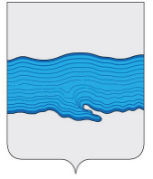                                    	Совет Плесского городского поселения                  Приволжского муниципального района  Ивановской области                                  РЕШЕНИЕ г.Плесот «06» ноября 2020 г.                                                                                   № 41О внесении изменений в решение Совета Плесского городского поселения от 23.11.2018 г. №39 «Об утверждении структуры Администрации Плесского городского поселения»      В соответствии с Федеральным законом "Об общих принципах организации местного самоуправления в Российской Федерации" от 06.10.2003 № 131-ФЗ, с законом Ивановской области «О муниципальной службе в Ивановской области» от 23.06.2008г. № 72-ОЗ, на основании Устава Плесского городского поселения, Совет Плесского городского поселения РЕШИЛ:1. Внести изменения в решение Совета Плесского городского поселения от 23.11.2018 г. №39 «Об утверждении структуры Администрации Плесского городского поселения»: Приложение 1,2 читать в новой редакции.2. Опубликовать решение в официальном издании нормативно-правовых актов Совета и Администрации «Вестник Совета и Администрации Плесского городского поселения».3. Настоящее решение вступает в силу с момента подписания.Председатель Совета Плесского городского поселения                                                                         Т.О. КаримовВрип главы Плесского городского поселения                                                                                         И.Г. ШевелевПриложение 1 к решению Совета Плесского городского поселения от 06.11.2020 г. №41  «О внесении изменений в решение Совета Плёсского городского поселения от 23.11.2018 г. №39 «Об утверждении структуры Администрации Плёсского городского поселения»Структура Администрации Плесского городского поселения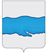 РОССИЙСКАЯ ФЕДЕРАЦИЯАДМИНИСТРАЦИЯ ПЛЕССКОГО ГОРОДСКОГО ПОСЕЛЕНИЯПРИВОЛЖСКОГО МУНЦИПАЛЬНОГО РАЙОНА ИВАНОВСКОЙ ОБЛАСТИПОСТАНОВЛЕНИЕ«05» ноября  2020 г.                                                                                                                № 168-п г. Плес      «О внесении изменений в постановление администрации Плесского городского поселения от 25.02.2020 № 34 «Об утверждении административного регламента предоставления земельного участка, находящегося в собственности Плесского городского поселения Приволжского муниципального района ивановской области либо земельного участка, государственная собственность на который не разграничена, свободного от застройки без проведения торгов                  (в собственность, аренду, постоянное (бессрочное) пользование, безвозмездное пользование)».В соответствии с Федеральным законом  от 27.07.2010 № 210-ФЗ «Об организации предоставления государственных и муниципальных услуг», Федеральным законом от 06.10.2003№ 131-ФЗ «Об общих принципах организации местного самоуправления в Российской Федерации», абзацем 3 пункта 2 статьи 3.3. Федерального закона от 25.10.2001 № 137-ФЗ «О введении в действие Земельного кодекса Российской Федерации», на основании экспертного заключения от 12.10.2020 № 2856, администрация Плесского городского поселения ПОСТАНОВЛЯЕТ:1. Внести изменения в постановление администрации Плесского городского поселения от 25.02.2020 № 34 «Об утверждении административного регламента предоставления земельного участка, находящегося в собственности Плесского городского поселения Приволжского муниципального района ивановской области либо земельного участка, государственная собственность на который не разграничена, свободного от застройки без проведения торгов (в собственность, аренду, постоянное (бессрочное) пользование, безвозмездное пользование) (Приложение).1.1. Приложение  пункт 2.6 раздела 2 читать в новой редакции:2.6. Исчерпывающий перечень документов, необходимых в соответствии с законодательными или иными нормативными правовыми актами для предоставления государственной или муниципальной услуги с разделением на документы и информацию, которые заявитель должен представить самостоятельно, и документы, которые заявитель вправе представить по собственной инициативе, так как они подлежат представлению в рамках межведомственного информационного взаимодействия;(в ред. Федерального закона от 01.07.2011№ 169-ФЗ)1.2. Приложение пункт 2.7.  раздела 2читать в новой редакции:2.7. Исчерпывающий перечень оснований для отказа в приеме документов, необходимых для предоставления  муниципальной услуги.1.3. Приложение  подпункт 2.7.1 пункта 2.7. раздела 2читать в новой редакции:2.7.1. Исчерпывающий перечень оснований для приостановления предоставления муниципальной услуги или отказа в предоставлении  муниципальной услуги (подпункт 2.7.1. в ред. Федерального закона от 29.12.2017 № 479-ФЗ) 1.4. Приложение  подпункт 2.7.2. пункта 2.7 раздела 2 читать в новой редакции:2.7.2. размер платы, взимаемой с заявителя при предоставлении муниципальной услуги, и способы ее взимания в случаях, предусмотренных федеральными законами, принимаемыми в соответствии с ними иными нормативными правовыми актами Российской Федерации, нормативными правовыми актами субъектов Российской Федерации, муниципальными правовыми актами. 1.5. Приложение  подпункт 3.2.8. пункта 3.2. раздела 3 читать в новой редакции:3.2.8.  Иные требования, в том числе учитывающие особенности предоставления муниципальных услуг в многофункциональных центрах и особенности предоставления муниципальных услуг в электронной форме.Заявитель может подать заявление о получении муниципальной услуги в электронной форме через единый и (или) региональный Порталы государственных и муниципальных услуг по адресу www.gosuslugi.ru и (или) www.pgu.ivanovoobl.ru.  При этом документы, предусмотренные подпунктом 2.6.1. настоящего Регламента, обязанность по предоставлению которых возложена на Заявителя, должны быть приложены к заявлению в отсканированной (электронной)  форме. Заявление и прилагаемые к нему документы подписываются электронной подписью, в соответствии с требованиями Постановления Правительства Российской Федерации от 25.06.2012 № 634 «О видах электронной подписи, использование которых допускается при обращении за получением государственных и муниципальных услуг».      В случае если документы, прилагаемые к заявлению о получении муниципальной услуги в электронной форме, не подписаны электронной подписью в соответствии с требованиями действующего законодательства либо данная подпись не подтверждена, данные документы считаются не приложенными к заявлению.1.6. Приложение  пункт 5.1. раздела 5 читать в новой редакции:5.1. Заявитель может обратиться с жалобой на решения и действия (бездействия) администрации Плесского городского поселения Приволжского муниципального района Ивановской области, предоставляющего муниципальную услугу, а также должностных лиц, муниципальных служащих, в том числе, в следующих случаях:1) нарушение срока регистрации заявления о предоставлении муниципальной услуги, запроса.  Многофункциональный центр при однократном обращении заявителя с запросом о предоставлении нескольких государственных и (или) муниципальных услуг организует предоставление заявителю двух и более государственных и (или) муниципальных услуг(далее- комплексный запрос) . В этом случае многофункциональный центр для обеспечения получения заявителем  государственных и (или)муниципальных услуг, указанных в комплексном запросе, действует в интересах заявителя без доверенности и направляет в органы, предоставляющие государственные, органы, предоставляющие муниципальные услуги, заявления, подписанные уполномоченным работником многофункционального центра и скреплённые печатью многофункционального центра, а также сведения, документы и (или) информацию, необходимые для предоставления указанных в комплексном запросе государственных и (или) муниципальных услуг, с приложением заверенной многофункциональным центром копии комплексного запроса. При этом не требуются составление и подписание таких заявлений заявителем.- комплексный запрос должен содержать указание на государственные и (или) муниципальные услуги, за предоставлением которых обратился заявитель, а также согласие заявителя на осуществление многофункциональным центром от его имени действий, необходимых для их предоставления.- при приеме комплексного запроса у заявителя работники многофункционального центра обязаны проинформировать его обо всех  государственных и (или) муниципальных услугах, услугах, которые являются необходимыми и обязательными для  предоставления государственных и муниципальных услуг, получение которых необходимо для получения государственных и (или муниципальных услуг, указанных в комплексном запросе.- одновременно с комплексным запросом, заявитель подает в многофункциональный центр сведения, документы и (или) информацию, предусмотренные нормативными правовыми актами, регулирующим отношения, возникающие в связи с предоставлением указанных в комплексном запросе государственных и (или) муниципальных услуг, за исключением документов, на которые распространяется требование пункта 2.7. подпункта 2.7.2. части 2 настоящего Регламента, а также сведений, документов и (или) информации, которые у заявителя отсутствуют и должны быть получены по результатам предоставления заявителю иных указанных в комплексном запросе государственных и (или) муниципальных услуг. Сведения, документы и (или) информацию, необходимые для предоставления государственных и (или) муниципальных услуг, указанных в комплексном  запросе, и получаемые в организациях, в результате оказания услуг, которые являются необходимыми и обязательными для предоставления государственных и муниципальных услуг, заявитель подает в многофункциональный центр одновременно с комплексным запросом самостоятельно.- примерная форма комплексного запроса, а также порядок хранения многофункциональным центром комплексного запроса определяется уполномоченным Правительством Российской Федерации федеральным органом исполнительной власти.- направление многофункциональным центром заявлением, а также документов в органы, предоставляющие государственные услуги, органы, предоставляющие муниципальные услуги, осуществляется не позднее одного рабочего дня, следующего за  днем получения комплексного запроса.- в случае, если для получения государственных и (или) муниципальных услуг, указанных в комплексном запросе, требуются  сведения, документы и (или) информация, которые могут быть получены многофункциональным центром только по результатам предоставления иных указанных в комплексном запросе государственных и (или) муниципальных услуг, направление заявлений и документов в соответствующие органы, предоставляющие государственные услуги, органы, предоставляющие муниципальные услуги, осуществляется многофункциональным центром не позднее одного рабочего дня, следующего за днем получения многофункциональным центром таких сведений, документов и (или) информации. В указанном случае течение предусмотренных законодательством сроков предоставления государственных и (или) муниципальных услуг, указанных в комплексном запросе, начинается не ранее дня получения заявлений и необходимых сведений, документов и (или) информации соответствующим органом, предоставляющим государственные услуги, органом, предоставляющим муниципальные услуги.- получение многофункциональным центром отказа в предоставлении государственных и (или) муниципальных услуг, включенных в комплексный запрос, не является основанием для прекращения получения иных государственных и (или) муниципальных услуг, указанных в комплексном запросе, за исключением случаев, если услуга, в предоставлении которой отказано, необходима для предоставления иных государственных и (или) муниципальных услуг, включенных в комплексный запрос.- многофункциональный центр обязан выдать заявителю все документы, полученные по результатам предоставления всех государственных и (или) муниципальных услуг, указанных в комплексном запросе, за исключением документов, полученных многофункциональным центром в рамках комплексного запроса в целях предоставления заявителю иных указанных в комплексном запросе государственных и (или) муниципальных услуг. Многофункциональный центр обязан проинформировать заявителя о готовности полного комплекта документов, являющихся результатом предоставления всех государственных  и (или) муниципальных услуг, указанных в комплексном запросе, а также обеспечить возможность выдачи указанного комплекта документов заявителю не позднее рабочего дня, следующего за днем поступления в многофункциональный центр последнего из таких документов. - заявитель имеет право обратиться  в многофункциональный центр в целях получения информации о ходе предоставления конкретной  муниципальной услуги, указанной в комплексном запросе, или о готовности документов, являющихся результатом предоставления конкретн6ой муниципальной услуги, указанной в комплексном запросе. Указанная информация предоставляется многофункциональным центром. В ходе личного приема заявителя, по телефону, по электронной почте.- в случае обращения заявителя в многофункциональный центр с запросом о ходе предоставления конкретной государственной и (или)  муниципальной услуги, указанной в комплексном запросе, или  о готовности документов, являющихся результатом предоставления конкретной государственной и (или) муниципальной услуги, указанной в комплексном запросе, посредством электронной почты, многофункциональный центр обязан направить ответ заявителю не позднее рабочего дня, следующего за днём получения многофункциональным центром указанного запроса.- в случае поступления в многофункциональный центр документов, являющихся результатом предоставления интересующей заявителя конкретной государственной и (или) муниципальной услуги, многофункциональный центр обязан обеспечить возможность выдачи  таких документов заявителю не позднее рабочего дня, следующего за днём поступления таких документов в многофункциональный центр.- перечень государственных услуг, предоставляемых федеральными органами исполнительной власти, органами государственных внебюджетных фондов на основании комплексного запроса, утверждается актом Правительства Российской Федерации. Перечни государственных услуг субъектов Российской Федерации, муниципальных услуг, предоставление которых посредством комплексного запроса не осуществляется, утверждаются.- муниципальным правовым актом - для муниципальных услуг, предоставляемых органами местного самоуправления.- перечень государственных и муниципальных услуг нормативным правовым актом субъекта Российской Федерации и муниципальным правовым актом соответственно могут утверждаться типовые составы взаимосвязанных услуг для предоставления их заявителями по соответствующему комплексному запросу, а также  порядок организации их предоставления в многофункциональном центре. Утверждение данных типовых составов взаимосвязанных услуг не исключает право заявителя обратиться в рамках соответствующего комплексного запроса за получением иных муниципальных услуг, не включенных в указанные типовые составы взаимосвязанных услуг.   2) нарушение срока предоставления муниципальной услуги. В указанном случае досудебное (внесудебное) обжалование заявителем  решений и действий (бездействия) многофункционального центра, работника многофункционального центра возможно в случае, если на многофункциональный центр, решения и действия (бездействие) которого обжалуются, возложена функция по предоставлению соответствующих  муниципальных услуг в полном объеме.- в соответствии с нормативными правовыми актами Российской Федерации (для государственных услуг, предоставляемых федеральными органами исполнительной власти, органами государственных  внебюджетных фондов), нормативными правовыми актами субъектов Российской Федерации (для государственных услуг, предоставляемых в рамках осуществления полномочий органов государственной власти субъектов Российской Федерации, в том числе переданных им для осуществления полномочий Российской Федерации), муниципальными правовыми актами (для муниципальных услуг, а также государственных услуг, предоставляемых в рамках осуществления органами местного самоуправления отдельных государственных полномочий) на многофункциональные центры может быть возложена функция по предоставлению соответствующих государственных или муниципальных услуг в полном объеме, включая принятие решения о предоставлении государственной или муниципальной услуги или об отказе в ее предоставлении, составление и подписание соответствующих документов по результатам предоставления такой услуги либо совершение надписей или иных юридически значимых действий, являющихся результатом предоставления государственной или муниципальной услуги.(в ред. Федерального закона от 21.12.2013 № 359- ФЗ) 3) требование у заявителя документов, не предусмотренных нормативными правовыми актами Российской Федерации, нормативными правовыми актами  субъектов Российской Федерации, муниципальными правовыми актами для предоставления муниципальной услуги;(в ред. Федерального закона от 19.07.2018 № 204-ФЗ)4) отказ в приёме документов, предоставление которых предусмотрено  нормативными правовыми актами Российской Федерации, нормативными правовыми актами  субъектов Российской Федерации, муниципальными правовыми актами, для предоставления муниципальной услуги, у заявителя;5) отказ в предоставлении муниципальной услуги, если основания отказа не предусмотрены федеральными законами и принятыми в соответствии сними иными нормативными правовыми актами Российской Федерации, законами и иными  нормативными правовыми актами Субъектов Российской Федерации,  муниципальными правовыми актами. В указанном случае досудебное (внесудебное) обжалование заявителем решений и действий (бездействия) многофункционального центра,  работника многофункционального центра возможно в случае, если на многофункциональный центр, решения и действия (бездействия) которого обжалуются, возложена функция по предоставлению соответствующих муниципальных услуг в полном объеме.(в ред. Федерального закона от 29.12.2017 № 479-ФЗ)6) затребование с заявителя при предоставлений муниципальной услуги платы, не предусмотренной нормативными правовыми актами Российской Федерации, нормативными правовыми актами субъектов Российской Федерации, муниципальными правовыми актами;7) отказ администрации, должностного лица администрации, или органа, предоставляющего муниципальную услугу, многофункционального центра, работника многофункционального центра,  в исправлении допущенных опечаток и ошибок в выданных в результате предоставления муниципальной услуги документах либо нарушение установленного срока таких исправлений. В указанном случае досудебное (внесудебное) обжалование заявителем решений и действий (бездействия) многофункционального центра, работника многофункционального центра возможно в случае, если на многофункциональный центр, решения и действия (бездействия) которого обжалуются, возложена функция по предоставлению соответствующих муниципальных услуг в полном объеме в порядке определенном частью 1.3 статьи 16 Федерального закона от 27.07.2010 № 210-ФЗ.(в ред. Федерального закона от 29.12.2017 №479-ФЗ)8) нарушение срока или порядка выдачи документов по результатам предоставления муниципальной услуги.(п.8 введен Федеральным законом от 29.12.2017№ 479-ФЗ)9) приостановление предоставления муниципальной услуги, если основания  приостановления не предусмотрены нормативными правовыми актами Российской Федерации законами и иными нормативными правовыми актами Ивановской  области и муниципальными правовыми актами администрации Плесского городского поселения. В указанном случае досудебное (внесудебное) обжалование заявителем решений и действий (бездействия) многофункционального центра, работника многофункционального центра возможно в случае, если на многофункциональный центр, решения и действия (бездействия) которого обжалуются, возложена функция по предоставлению соответствующих муниципальных услуг в полном объеме в порядке, определенном частью 1.3 статьи 16 Федерального закона от 27.07.2010 № 210-ФЗ.(п.9 введен Федеральным законом от 29.12.2017 № 479 – ФЗ)10) требование у заявителя при предоставлении муниципальной услуги документов или информации, отсутствие и (или) недостоверность которых не указывались при первоначальном отказе в приеме документов, необходимых для предоставления муниципальной услуги, либо  в предоставлении муниципальной услуги, за исключением случаев, предусмотренных пунктом 4 части 1 статьи 7 Федерального закона от 27.07.2010 № 210 – ФЗ. В указанном случае досудебное (внесудебное) обжалование заявителем решений и действий (бездействия)многофункционального центра, работника многофункционального центра возможно в случае, если на многофункциональный центр, решения и действия (бездействие) которого обжалуются, возложена функция по предоставлению соответствующих государственных или муниципальных услуг в полном объеме в порядке, определенном частью 1.3 статьи 16 Федерального закона от 27.07.2010 № 210-ФЗ.(п.10 введен Федеральным законом от 19.07.2018 № 204-ФЗ)1.7. Приложение   пункт 5.2. читать в новой редакции:5.2. Жалоба подается в письменной форме на бумажном носителе, в электронной форме в орган предоставляющий муниципальную услугу,  многофункциональный центр либо в соответствующий орган государственной власти (орган местного самоуправления) публично-правового образования, являющийся учредителем многофункционального центра (далее- учредитель многофункционального центра), а также в организации, предусмотренные частью 1.1. статьи 16 Федерального закона от 27.07.2010 № 210 –ФЗ. Жалобы на решения и действия (бездействие) руководителя органа предоставляющего муниципальную услугу, подаются в вышестоящий орган (при его наличии) либо в случае его отсутствия рассматриваются непосредственно руководителем органа предоставляющего муниципальную услугу. Жалобы на решения и действия (бездействие) работника многофункционального центра подаются руководителю этого многофункционального центра. Жалобы на решения и действия (бездействие) многофункционального центра подаются учредителю многофункционального центра или должностному лицу, уполномоченному нормативным правовым актом субъекта Российской федерации. Жалобы на решения и действия (бездействие) работников организаций,  предусмотренных частью 1.1. статьи 16 Федерального закона от 27.07.2010 № 210-ФЗ, подаются руководителями этих организаций. (в ред. Федерального закона от 29.12.2017№ 479-ФЗ)2. Разместить данное Постановление на официальном сайте администрации Плесского городского поселения и опубликовать в информационном бюллетене «Вестник Совета и Администрации Плесского городского поселения».3. Контроль исполнения настоящего постановления возложить на главного специалиста по земельным вопросам С.В. Десятову.4. Настоящее постановление вступает в силу со дня подписания.ВрИП главы Плесского городского поселения                                                                                И.Г. Шевелев                               № и дата принятия ДокументаНаименование документаНомера страницСовет Плесского городского поселенияСовет Плесского городского поселения  от 06.11.2020 №39Решение «Об утверждении Положения о порядке проведения конкурса по отбору кандидатур на должность Главы Плесского городского поселения»3 от 06.11.2020 №40Решение «О проекте внесения изменений и дополнений в Устав Плесского городского поселения Приволжского муниципального района Ивановской области»12 от 06.11.2020 №41Решение «О внесении изменений в решение Совета Плесского городского поселения от 23.11.2018 г. №39 «Об утверждении структуры Администрации Плесского городского поселения»»43Администрация Плесского городского поселенияАдминистрация Плесского городского поселенияАдминистрация Плесского городского поселенияот 05.11.2020 №168-пПостановление «О внесении изменений в постановление администрации Плесского городского поселения от 25.02.2020 № 34 «Об утверждении административного регламента предоставления земельного участка, находящегося в собственности Плесского городского поселения Приволжского муниципального района ивановской области либо земельного участка, государственная собственность на который не разграничена, свободного от застройки без проведения торгов                  (в собственность, аренду, постоянное (бессрочное) пользование, безвозмездное пользование)»48№ п/пНаименование должностиКоличество единиц1Первый заместитель Главы Администрации  12Заместитель Главы Администрации по финансово-экономическим вопросам13Заместитель Главы Администрации по вопросам управления муниципальным имуществом, строительства и взаимодействия с правоохранительными органами14Заместитель Главы Администрации по вопросам охраны объектов культурного наследия15Главный специалист казначейского исполнения бюджетного учета и отчетности-Главный бухгалтер16Главный специалист по финансово-экономическим вопросам17Главный специалист по вопросам архитектуры и градостроительства18Главный специалист по вопросам строительства19Главный специалист по административно-социальным вопросам110Главный специалист по земельным вопросам111Главный специалист по инфраструктуре и имуществу112Главный специалист по ЖКХ 113Ведущий специалист по ЖКХ114Главный специалист в сфере муниципальных контрактов115Инспектор 116Бухгалтер1ИТОГО:16Технический персонал17Водитель118Уборщица1ИТОГО2Приложение №2 к решению Совета Плесского городского поселения от 06.11.2020 №41Приложение №2 к решению Совета Плесского городского поселения от 06.11.2020 №41Приложение №2 к решению Совета Плесского городского поселения от 06.11.2020 №41Приложение №2 к решению Совета Плесского городского поселения от 06.11.2020 №41Приложение №2 к решению Совета Плесского городского поселения от 06.11.2020 №41Приложение №2 к решению Совета Плесского городского поселения от 06.11.2020 №41Приложение №2 к решению Совета Плесского городского поселения от 06.11.2020 №41Приложение №2 к решению Совета Плесского городского поселения от 06.11.2020 №41Приложение №2 к решению Совета Плесского городского поселения от 06.11.2020 №41Приложение №2 к решению Совета Плесского городского поселения от 06.11.2020 №41Приложение №2 к решению Совета Плесского городского поселения от 06.11.2020 №41Приложение №2 к решению Совета Плесского городского поселения от 06.11.2020 №41Приложение №2 к решению Совета Плесского городского поселения от 06.11.2020 №41Приложение №2 к решению Совета Плесского городского поселения от 06.11.2020 №41Глава  Плесского городского поселенияГлава  Плесского городского поселенияГлава  Плесского городского поселенияГлава  Плесского городского поселенияГлава  Плесского городского поселенияГлава  Плесского городского поселенияГлава  Плесского городского поселенияГлава  Плесского городского поселенияГлава  Плесского городского поселенияПриложение №2 к решению Совета Плесского городского поселения от 06.11.2020 №41Приложение №2 к решению Совета Плесского городского поселения от 06.11.2020 №41Приложение №2 к решению Совета Плесского городского поселения от 06.11.2020 №41Приложение №2 к решению Совета Плесского городского поселения от 06.11.2020 №41Приложение №2 к решению Совета Плесского городского поселения от 06.11.2020 №41Приложение №2 к решению Совета Плесского городского поселения от 06.11.2020 №41Приложение №2 к решению Совета Плесского городского поселения от 06.11.2020 №41Первый заместитель Главы АдминистрацииПервый заместитель Главы АдминистрацииПервый заместитель Главы АдминистрацииПервый заместитель Главы АдминистрацииЗаместитель Главы Администрации по финансово-экономическим вопросамЗаместитель Главы Администрации по финансово-экономическим вопросамЗаместитель Главы Администрации по финансово-экономическим вопросамЗаместитель Главы Администрации по финансово-экономическим вопросамЗаместитель Главы Администрации по финансово-экономическим вопросамЗаместитель Главы Администрации по финансово-экономическим вопросамЗаместитель Главы администрации по вопросам охраны объектов культурного наследияЗаместитель Главы администрации по вопросам охраны объектов культурного наследияЗаместитель Главы администрации по вопросам охраны объектов культурного наследияЗаместитель Главы администрации по вопросам охраны объектов культурного наследияЗаместитель Главы Администрации по вопросам управления муниципальным имуществом, строительства и взаимодействия с правоохранительными органамиЗаместитель Главы Администрации по вопросам управления муниципальным имуществом, строительства и взаимодействия с правоохранительными органамиЗаместитель Главы Администрации по вопросам управления муниципальным имуществом, строительства и взаимодействия с правоохранительными органамиЗаместитель Главы Администрации по вопросам управления муниципальным имуществом, строительства и взаимодействия с правоохранительными органамиГлавный специалист по ЖКХ Главный специалист по ЖКХ Главный специалист по ЖКХ Главный специалист по ЖКХ Главный специалист по финансово-экономическим вопросамГлавный специалист по финансово-экономическим вопросамГлавный специалист по финансово-экономическим вопросамГлавный специалист казначейского исполнения бюджетного учета и отчетности -Главный бухгалтерГлавный специалист казначейского исполнения бюджетного учета и отчетности -Главный бухгалтерГлавный специалист казначейского исполнения бюджетного учета и отчетности -Главный бухгалтерГлавный специалист по вопросам архитектуры и градостроительстваГлавный специалист по вопросам архитектуры и градостроительстваГлавный специалист по инфраструктуре и имуществуГлавный специалист по инфраструктуре и имуществуГлавный специалист по ЖКХ Главный специалист по ЖКХ Главный специалист по ЖКХ Главный специалист по ЖКХ Главный специалист по финансово-экономическим вопросамГлавный специалист по финансово-экономическим вопросамГлавный специалист по финансово-экономическим вопросамГлавный специалист казначейского исполнения бюджетного учета и отчетности -Главный бухгалтерГлавный специалист казначейского исполнения бюджетного учета и отчетности -Главный бухгалтерГлавный специалист казначейского исполнения бюджетного учета и отчетности -Главный бухгалтерГлавный специалист по вопросам архитектуры и градостроительстваГлавный специалист по вопросам архитектуры и градостроительстваГлавный специалист по инфраструктуре и имуществуГлавный специалист по инфраструктуре и имуществуВедущий специалист по ЖКХВедущий специалист по ЖКХВедущий специалист по ЖКХВедущий специалист по ЖКХГлавный специалист в сфере муниципальных контрактовГлавный специалист в сфере муниципальных контрактовГлавный специалист в сфере муниципальных контрактовБухгалтерБухгалтерБухгалтерГлавный специалист по вопросам строительстваГлавный специалист по вопросам строительстваГлавный специалист по земельным вопросамГлавный специалист по земельным вопросамВедущий специалист по ЖКХВедущий специалист по ЖКХВедущий специалист по ЖКХВедущий специалист по ЖКХГлавный специалист в сфере муниципальных контрактовГлавный специалист в сфере муниципальных контрактовГлавный специалист в сфере муниципальных контрактовБухгалтерБухгалтерБухгалтерГлавный специалист по вопросам строительстваГлавный специалист по вопросам строительстваГлавный специалист по земельным вопросамГлавный специалист по земельным вопросамГлавный специалист по административно-социальным вопросамГлавный специалист по административно-социальным вопросамГлавный специалист по административно-социальным вопросамГлавный специалист по административно-социальным вопросамГлавный специалист по административно-социальным вопросамГлавный специалист по административно-социальным вопросамГлавный специалист по административно-социальным вопросамГлавный специалист по административно-социальным вопросаминспектор (делопроизводство, архив)инспектор (делопроизводство, архив)инспектор (делопроизводство, архив)инспектор (делопроизводство, архив)уборщицауборщицауборщицауборщицаводительводительводительводительводительводительводительводитель